1. Постановление администрации Большешатьминского сельского поселения Красноармейского района № 1 от 11.01.2021О внесении изменений в постановление администрации Большешатьминского сельского поселения Красноармейского района Чувашской Республики от 05.02.2019 № 12 «Об утверждении административного регламента по осуществлению муниципального контроля за обеспечением сохранности автомобильных дорог местного значения в границах населенных пунктов Большешатьминского сельского поселения Красноармейского района Чувашской Республики»В соответствии с Федеральным законом от 06 октября 2003 года № 131-ФЗ «Об общих принципах организации местного самоуправления в Российской Федерации», Федеральным законом от 26.12.2008 N 294-ФЗ «О защите прав юридических лиц и индивидуальных предпринимателей при осуществлении государственного контроля (надзора) и муниципального контроля», администрация Большешатьминского сельского поселения п ос т а н о в л я е т:1. Внести изменения в постановление администрации Большешатьминского сельского поселения Красноармейского района Чувашской Республики от 05.02.2019 № 12 (в ред. постановления администрации Большешатьминского сельского поселения от 27.06.2019 №63 «Об утверждении административного регламента по осуществлению муниципального контроля за обеспечением сохранности автомобильных дорог местного значения в границах населенных пунктов Большешатьминского сельского поселения Красноармейского района Чувашской Республики», изложив административный регламент администрации Большешатьминского сельского поселения по исполнению муниципальной функции по контролю за обеспечением сохранности автомобильных дорог местного значения Большешатьминского сельского поселения Красноармейского района Чувашской Республики в новой редакции согласно приложению к настоящему постановлению.2. Контроль за выполнением настоящего постановления оставляю за собой.3. Настоящее постановление вступает в силу после его официального опубликования в периодическом печатном издании «Вестник Большешатьминского сельского поселения».Глава Большешатьминского сельского поселения                                                                                              Г. И. ИвановаПриложениек постановлению администрацииБольшешатьминского сельского поселения от 11.01.2021 № 1Административный регламент по исполнению муниципальной функции по контролю за обеспечением сохранности автомобильных дорог местного значения Красноармейского районаI. Общие положения1.1. Наименование муниципальной функцииАдминистративный регламент администрации Красноармейского района Чувашской Республики по исполнению муниципальной функции по контролю за обеспечением сохранности автомобильных дорог местного значения Большешатьминского сельского поселения Красноармейского района (далее - регламент) разработан в целях повышения качества исполнения муниципальной функции по осуществлению контроля за обеспечением сохранности автомобильных дорог местного значения Большешатьминского сельского поселения Красноармейского района (далее – муниципальная функция) и определяет сроки и последовательность действий (административных процедур) при осуществлении муниципальной функции.1.2. Наименование органа, исполняющего муниципальную функциюМуниципальная функция исполняется администрацией Большешатьминского сельского поселения Красноармейского района Чувашской Республики (далее – администрация).При исполнении муниципальной функции администрация взаимодействует с:- администрацией Красноармейского района;- прокуратурой Красноармейского района;- отделением ГИБДД МО МВД РФ «Цивильский».1.3. Нормативные правовые акты, регулирующие исполнение муниципальной функцииМуниципальная функция исполняется в соответствии со следующими нормативными правовыми актами:- Федеральным законом от 06.10.2003 № 131-ФЗ «Об общих принципах организации местного самоуправления в Российской Федерации»;- Федеральным законом от 08.11.2007 № 257-ФЗ «Об автомобильных дорогах и о дорожной деятельности в Российской Федерации и о внесении изменений в отдельные законодательные акты Российской Федерации»;- Федеральным законом от 10.12.1995 N 196-ФЗ «О безопасности дорожного движения»;- Федеральным законом от 26.12.2008 N 294-ФЗ «О защите прав юридических лиц и индивидуальных предпринимателей при осуществлении государственного контроля (надзора) и муниципального контроля».1.4. Предметом муниципального контроля является регулирование отношений, возникающих в связи с использованием автомобильных дорог местного значения Большешатьминского сельского поселения Красноармейского района, реконструкцией и ремонтом.1.5. Права и обязанности должностных лиц администрации при осуществлении муниципального контроля1.5.1. В период проведения проверок должностные лица администрации имеют право:- при проведении выездной (плановой, внеплановой) проверки производить осмотр состояния автомобильных дорог, на которых осуществляют свою деятельность юридические лица и индивидуальные предприниматели, при предъявлении служебного удостоверения;- запрашивать и получать от юридических лиц и индивидуальных предпринимателей документацию, сведения, необходимые для осуществления муниципального контроля;- привлекать специализированные (аккредитованные) лаборатории и иные организации и специалистов для проведения необходимых для осуществления муниципального контроля анализов, отбора проб, выполнения измерений и выдачи заключений;- при проведении проверок использовать фото и киносъемку;- обращаться в отделение ГИБДД МО МВД РФ «Цивильский» за содействием в предотвращении или пресечений действий, препятствующих осуществлению контроля сохранности автомобильных дорог местного значения Большешатьминского сельского поселения Красноармейского района.1.5.2. В период проведения проверок должностные лица администрации обязаны:- выдать предписание юридическому лицу, индивидуальному предпринимателю об устранении выявленных нарушений с указанием сроков их устранения и (или) о проведении мероприятий по предотвращению причинения вреда жизни, здоровью людей, вреда животным, растениям, окружающей среде, безопасности государства, имуществу физических и юридических лиц, государственному или муниципальному имуществу, предупреждению возникновения чрезвычайных ситуаций природного и техногенного характера, а также других мероприятий, предусмотренных федеральными законами;- составлять по результатам проведенных проверок акты проверок по установленной форме в двух экземплярах (типовая форма акта утверждена приказом Министерства экономического развития РФ от 30.04.2009 N 141 «О реализации положений Федерального закона «О защите прав юридических лиц и индивидуальных предпринимателей при осуществлении государственного контроля (надзора) и муниципального контроля» (далее - Приказ Минэкономразвития РФ от 30.04.2009 N 141), с указанием сроков их устранения и обязательным ознакомлением с ними руководителей, иных должностных лиц или уполномоченных представителей проверяемого юридического лица, индивидуального предпринимателя или их уполномоченных представителей;- своевременно и в полной мере исполнять предоставленные в соответствии с законодательством Российской Федерации полномочия по предупреждению, выявлению и пресечению нарушений требований, установленных нормативными правовыми актами органов местного самоуправления Красноармейского района;- соблюдать законодательство Российской Федерации, права и законные интересы юридического лица, индивидуального предпринимателя, проверка которых проводится;- проводить проверку на основании распоряжения главы администрации Большешатьминского сельского поселения Красноармейского района о ее проведении в соответствии с ее назначением;- проводить проверку только во время исполнения служебных обязанностей, выездную проверку только при предъявлении служебных удостоверений, копии распоряжения главы администрации Большешатьминского сельского поселения Красноармейского района и в случае, предусмотренном абзацем 11 пункта 3.3.2 настоящего регламента, копии документа о согласовании проведения проверки;- не препятствовать руководителю, иному должностному лицу или уполномоченному представителю юридического лица, индивидуальному предпринимателю его уполномоченному представителю присутствовать при проведении проверки и давать разъяснения по вопросам, относящимся к предмету проверки;- предоставлять руководителю, иному должностному лицу или уполномоченному представителю юридического лица, индивидуальному предпринимателю, его уполномоченному представителю, присутствующим при проведении проверки, информацию и документы, относящиеся к предмету проверки;- знакомить руководителя, иного лица или уполномоченного представителя юридического лица, индивидуального предпринимателя, его уполномоченного представителя с результатами проверки;- учитывать при определении мер, принимаемых по фактам выявленных нарушений, соответствие указанных мер тяжести нарушений, их потенциальной опасности для жизни, здоровья людей, для животных, растений, окружающей среды, безопасности государства, для возникновения чрезвычайных ситуаций природного и техногенного характера, а также не допускать необоснованное ограничение прав и законных интересов граждан, в том числе индивидуальных предпринимателей, юридических лиц;- доказывать обоснованность своих действий при их обжаловании юридическими лицами, индивидуальными предпринимателями в порядке, установленном законодательством Российской Федерации;- соблюдать сроки проведения проверки, установленные настоящим регламентом;- не требовать от юридического лица, индивидуального предпринимателя документы и иные сведения, представление которых не предусмотрено законодательством Российской Федерации;- перед началом проведения выездной проверки по просьбе руководителя, иного должностного лица или уполномоченного представителя юридического лица, индивидуального предпринимателя, его уполномоченного представителя ознакомить их с положениями настоящего регламента, в соответствии с которым проводится проверка;- осуществлять запись о проведенной проверке в журнале учета проверок, типовая форма которого утверждена приказом Минэкономразвития РФ от 30.04.2009 N 141.1.6. Права и обязанности юридических лиц, индивидуальных предпринимателей, в отношении которых осуществляется муниципальный контроль1.6.1. Руководитель, иное должностное лицо или уполномоченный представитель юридического лица, индивидуальный предприниматель, его уполномоченный представитель (далее - заинтересованные лица) при проведении проверки имеют право:- непосредственно присутствовать при проведении проверки, давать объяснения по вопросам, относящимся к предмету проверки;- получать от администрации, его должностных лиц информацию, которая относится к предмету проверки;- знакомиться с результатами проверки и указывать в акте проверки о своем ознакомлении с результатами проверки, согласии или несогласии с ними, а также с отдельными действиями должностных лиц администрации;- обжаловать действия (бездействие) должностных лиц администрации, повлекшие за собой нарушение прав юридического лица, индивидуального предпринимателя при проведении проверки, в административном и (или) судебном порядке в соответствии с законодательством Российской Федерации.1.6.2. Юридические лица, индивидуальные предприниматели при осуществлении муниципального контроля за сохранностью автомобильных дорог местного значения Большешатьминского сельского поселения Красноармейского района обязаны:- обеспечить присутствие руководителей, иных должностных лиц или иных уполномоченных своих представителей;- исполнять в установленный срок предписания администрации об устранении выявленных нарушений требований, установленных нормативными правовыми актами органов местного самоуправления Красноармейского района;- обеспечить беспрепятственный проход и проезд должностного лица, осуществляющего проверку, к месту проверки.1.7. Результатом исполнения муниципальной функции является реализация требований законодательства по обеспечению сохранности автомобильных дорог местного значения Большешатьминского сельского поселения Красноармейского района.II. Требования к порядку исполнения муниципальной функции2.1. Информация, предоставляемая заинтересованным лицам о муниципальной функции, является открытой и общедоступной.Сведения о месте нахождения и графике работы администрации Красноармейского района, номера телефонов для справок, адреса электронной почты размещены на информационном стенде, на официальном сайте органа местного самоуправления Красноармейского района - http://gov.cap.ru/default.aspx?gov_id=390 Информация об адресах и телефонах содержится в приложении N 1 к настоящему Административному регламенту.График работы: рабочие дни с 08.00 до 17.00, обеденный перерыв с 12.00 до 13.00, выходные дни - суббота, воскресенье и нерабочие праздничные дни.В предпраздничные дни продолжительность времени работы сокращается на 1 час.2.2. Порядок получения информации заинтересованными лицами по вопросам исполнения муниципальной функцииИнформация по вопросам исполнения муниципальной функции предоставляется:2.2.1. непосредственно в администрации  путем ознакомления с настоящим регламентом, а также в форме устного разъяснения, в том числе и по телефону.По телефону специалист администрации обязан предоставлять следующую информацию:- о входящих номерах, под которыми зарегистрированы в системе делопроизводства письменные обращения;- о принятии решения по конкретному письменному обращению;- о нормативных правовых актах по содержанию автомобильных дорог местного значения Большешатьминского сельского поселения Красноармейского района (наименование, номер, дата принятия нормативного правового акта);- о параметрах, характеристиках и условиях функционирования дорог и искусственных сооружений, наличии дефектов и причин их появления, характеристиках транспортных потоков;- об условиях проезда автомобильного транспорта по автомобильным дорогам местного значения Большешатьминского сельского поселения Красноармейского района в период неблагоприятных погодных условий, в период паводка, разрушений автодорог в результате воздействий природного, техногенного и террористического характера;- о сроках временных ограничений или прекращений движений транспортных средств и о возможности использования объездов по автомобильным дорогам местного значения Большешатьминского сельского поселения Красноармейского района.2.2.2. письменным ответом заявителю, который по просьбе заявителя может быть направлен ему факсимильной связью, почтой или непосредственно выдаваться лично, или через уполномоченного представителя, а также путем передачи настоящего регламента на электронный носитель или по электронной почте.2.2.3. на информационных стендах администрации размещаются:- сведения о графике (режиме) работы администрации;- информация о порядке и условиях исполнения муниципальной функции;- перечень документов, необходимых для решения вопроса исполнения муниципальной функции.2.2.4. путем публичного информирования граждан о порядке исполнения муниципальной функции посредством привлечения средств массовой информации, а также путем размещения информации на официальном сайте администрации в информационно-телекоммуникационной сети «Интернет». 2.3. Муниципальная функция исполняется бесплатно.2.4. Срок исполнения муниципальной функцииИсполнение муниципальной функции осуществляется постоянно.Общий срок рассмотрения письменных обращений заинтересованных лиц - 30 дней со дня регистрации обращения в администрации.Письменное обращение, содержащее вопросы, решение которых не входит в компетенцию администрации, направляется в течение семи дней со дня регистрации в соответствующий орган или соответствующему должностному лицу, в компетенцию которых входит решение поставленных в обращении вопросов, с уведомлением гражданина или организации, направивших обращение, о переадресации обращения, а также указания организации, в компетенцию которых входит содержание автомобильных дорог местного значения  Большешатьминского сельского поселения Красноармейского района.Если для исполнения муниципальной функции необходимо истребование дополнительных материалов, либо принятие иных мер, срок исполнения муниципальной функции может быть продлен главой администрации по ходатайству специалиста администрации не более чем на 30 дней с обязательным уведомлением заявителя.Обращения заявителей считаются разрешенными, если все поставленные в них вопросы рассмотрены, приняты необходимые меры и заявителям в течение 30 дней со дня регистрации обращения даны письменные ответы.III. Состав, последовательность и сроки выполнения административных процедур (действий), требования к порядку их выполнения, в том числе особенности выполненияадминистративных процедур (действий) в электронной формеИсполнение муниципальной функции включает в себя следующие административные процедуры: по вопросам исполнения муниципальной функции; 1) информирование и консультирование заинтересованных лиц2) планирование и организация работ по содержанию, ремонту и капитальному ремонту автомобильных дорог местного значения Большешатьминского сельского поселения Красноармейского района;3) проведение плановых и внеплановых проверок выполнения работ по заключенным муниципальным контрактам на выполнение работ по содержанию, ремонту и капитальному ремонту автомобильных дорог местного значения Большешатьминского сельского поселения Красноармейского района:- муниципальный контроль в виде плановых проверок;- муниципальный контроль в виде внеплановых проверок;- ограничения при проведении проверки.4) организация приемки выполненных работ по заключенным муниципальным контрактам на выполнение работ по содержанию, ремонту и капитальному ремонту автомобильных дорог местного значения Большешатьминского сельского поселения Красноармейского района;5) мероприятия по введению временного ограничения или прекращения движения на автомобильных дорогах местного значения Большешатьминского сельского поселения Красноармейского района.Описание последовательности административных действий (процедур) по исполнению муниципальной функции отражена в блок-схеме, представленной в Приложении N 2 к настоящему регламенту.3.1. Информирование и консультирование заинтересованных лиц по вопросам исполнения муниципальной функцииОснованием для начала административной процедуры по информированию и консультированию является обращение заинтересованного лица по вопросам исполнения муниципальной функции, сведений о ходе исполнения муниципальной функции за информацией и консультацией в администрацию.Исполнение муниципальной функции носит постоянный характер и не требует подготовки специальных документов от заинтересованных лиц.Если специалист администрации квалифицированно в пределах своей компетенции может дать ответ самостоятельно, он должен сделать это незамедлительно.При индивидуальном устном обращении заявителя лично или по телефону ответ предоставляется специалистом администрации  в момент обращения. Максимальный срок исполнения устного информирования при обращении заявителя лично состоит из времени ожидания заявителя в очереди и времени предоставления ответа. Время ожидания должно составлять не более 20 минут. Максимальное время предоставления ответа составляет 30 минут.Информация предоставляется как в устном, так и в письменном или электронном виде.Результатом исполнения муниципальной функции является предоставление заинтересованным лицам объективной и достоверной информации.3.2. Планирование и организация работ по содержанию, ремонту и капитальному ремонту автомобильных дорог местного значения Большешатьминского сельского поселения Красноармейского районаПланирование работ по содержанию, ремонту и капитальному ремонту автомобильных дорог местного значения Большешатьминского сельского поселения Красноармейского района осуществляется администрацией по итогам обследований автомобильных дорог местного значения Большешатьминского сельского поселения Красноармейского района. Обследование автомобильных дорог осуществляется ежегодно, два раза в год (в начале осеннего и в конце весеннего периодов) комиссией, утверждаемой постановлением главы администрации.Для выполнения работ по содержанию, ремонту и капитальному ремонту автомобильных дорог с организациями или индивидуальными предпринимателями заключаются муниципальные контракты в соответствии с Федеральным законом от 05.04.2013 N 44-ФЗ (ред. от 31.07.2020) «О контрактной системе в сфере закупок товаров, работ, услуг для обеспечения государственных и муниципальных нужд».3.3. Проведение плановых и внеплановых проверок выполнения работ по заключенным муниципальным контрактам на выполнение работ по содержанию, ремонту и капитальному ремонту автомобильных дорог местного значения Большешатьминского сельского поселения Красноармейского районаАдминистрация осуществляет контроль за исполнением заключенных муниципальных контрактов на выполнение работ по содержанию, ремонту и капитальному ремонту автомобильных дорог местного значения Большешатьминского сельского поселения Красноармейского района (далее - контракты). Должностные лица, ответственные за осуществление муниципальной функции, организуют плановые и внеплановые проверки выполнения работ по заключенным контрактам. В ходе проверок контролируется объем и качество выполнения дорожных работ. По результатам проверок составляются акты в течение одного рабочего дня после их проведения. При выявлении нарушений в ходе проведения проверки, в этот же день, выдаются предписания (Приложение N 5 к настоящему регламенту) на их устранение в сроки, указанные в контрактах.3.4. Плановые проверки юридических лиц и индивидуальных предпринимателей. Предметом проведения плановой проверки является соблюдение юридическим лицом, индивидуальным предпринимателем в процессе осуществления деятельности обязательных требований и требований, установленных муниципальными правовыми актами в области торговой деятельности, а также соответствие сведений, содержащихся в уведомлении о начале осуществления отдельных видов предпринимательской деятельности, обязательным требованиям.Плановые проверки проводятся не чаще чем один раз в три года.Плановые проверки проводятся администрацией в соответствии с ежегодным планом проведения плановых проверок, утверждаемым главой Большешатьминского сельского поселения. (далее - План).Основанием для включения плановой проверки в План проведения плановых проверок является истечение трех лет со дня:- государственной регистрации юридического лица, индивидуального предпринимателя;- окончания проведения последней плановой проверки юридического лица, индивидуального предпринимателя;- начала осуществления юридическим лицом, индивидуальным предпринимателем предпринимательской деятельности, в соответствии с представленным в уполномоченный Правительством Российской Федерации в соответствующей сфере федеральный орган исполнительной власти уведомлением о начале осуществления отдельных видов предпринимательской деятельности, в случае выполнения работ или предоставления услуг, требующих представления указанного уведомления.В ежегодных планах проведения плановых проверок указываются следующие сведения:- наименования юридических лиц (их филиалов, представительств, обособленных структурных подразделений), фамилии, имена, отчества индивидуальных предпринимателей, деятельность которых подлежит плановым проверкам, места нахождения юридических лиц (их филиалов, представительств, обособленных структурных подразделений) или места фактического осуществления деятельности индивидуальными предпринимателями;- цель и основание проведения каждой плановой проверки;- дата и сроки проведения каждой плановой проверки;- наименование органа муниципального контроля, осуществляющего плановую проверку.Утвержденный постановлением главы администрации Большешатьминского сельского поселения План проведения плановых проверок доводится до сведения заинтересованных лиц посредством его размещения на официальном сайте администрации поселения в сети «Интернет» либо иным доступным способом.Ежегодно в срок до 1 сентября года, предшествующего году проведения плановых проверок, администрация готовит проект Плана по форме и содержанию, установленным постановлением Правительства Российской Федерации от 30.06.2010 N 489 «Об утверждении правил подготовки органами государственного контроля (надзора) и органами муниципального контроля ежегодных планов проведения плановых проверок юридических лиц и индивидуальных предпринимателей», и направляет его в прокуратуру Красноармейского района.Администрация дорабатывает проект Плана с учетом предложений прокуратуры Красноармейского района, вносит его на утверждение главы администрации поселения и в срок до 1 ноября года, предшествующего году проведения плановых проверок, направляет утвержденный План проведения плановых проверок в прокуратуру Красноармейского района.Плановая проверка проводится в форме документарной проверки и (или) выездной проверки в порядке, установленном статьями 11 и 12 Федерального закона от 26.12.2008 N 294-ФЗ «О защите прав юридических лиц и индивидуальных предпринимателей при осуществлении государственного контроля (надзора) и муниципального контроля».О проведении плановой проверки юридическое лицо, индивидуальный предприниматель уведомляются администрацией не  позднее, чем за три рабочих дня до начала ее проведения посредством направления копии  распоряжении  администрации о проведении плановой проверки заказным почтовым отправлением с уведомлением о вручении или заказным почтовым отправлением с уведомлением о вручении и (или) посредством электронного документа, подписанного усиленной квалифицированной электронной подписью и направленного по адресу электронной почты юридического лица, индивидуального предпринимателя, если такой адрес содержится соответственно в едином государственном реестре юридических лиц, едином государственном реестре индивидуальных предпринимателей либо ранее был представлен юридическим лицом, индивидуальным предпринимателем в администрацию, или иным доступным способом.3.5. Подготовка к проведению плановой проверки: издание распоряжения администрации о проведении проверки.Основанием для подготовки к проведению плановой проверки является утвержденный План проведения плановых проверок.Плановые проверки осуществляются в соответствии с Планом проведения плановых проверок на основании распоряжения администрации о проведении проверки.В распоряжении администрации о проведении проверки указываются:а) наименование органа муниципального контроля;б) фамилии, имена, отчества, должности должностного лица или должностных лиц администрации, уполномоченных на проведение проверки, а также привлекаемых к проведению проверки экспертов, представителей экспертных организаций;в) наименование юридического лица или фамилия, имя, отчество индивидуального предпринимателя, проверка которых проводится, места нахождения юридических лиц (их филиалов, представительств, обособленных структурных подразделений) или места фактического осуществления деятельности индивидуальными предпринимателями;г) цели, задачи, предмет проверки и срок ее проведения;д) правовые основания проведения проверки, в том числе подлежащие проверке обязательные требования и требования, установленные муниципальными правовыми актами;е) сроки проведения и перечень мероприятий по контролю, необходимых для достижения целей и задач проведения проверки;ж) перечень административных регламентов по осуществлению муниципального контроля;з) перечень документов, представление которых юридическим лицом, индивидуальным предпринимателем необходимо для достижения целей и задач проведения проверки;и) даты начала и окончания проведения проверки.Результатом данной административной процедуры является утвержденное главой администрации Большешатьминского сельского поселения Красноармейского района Чувашской Республики распоряжение администрации о проведении проверки, сопровождаемое заверением печатью администрации.Срок исполнения данной административной процедуры составляет 2 дня.3.5.1. Подготовка к проведению плановой проверки: уведомление о проведении плановой проверки.Основанием для начала действия данной административной процедуры является утвержденное главой администрации Большешатьминского сельского поселения Красноармейского района Чувашской Республики распоряжение администрации о проведении проверки.О проведении плановой проверки юридическое лицо, индивидуальный предприниматель уведомляются должностными лицами администрации, осуществляющими муниципальный контроль за обеспечением сохранности автомобильных дорог местного значения Большешатьминского сельского поселения Красноармейского района, не позднее 3-х  рабочих   дней до начала её проведения посредством направления копии распоряжения администрации о начале проведения плановой проверки заказным почтовым отправлением с уведомлением о вручении или иным доступным способом.Заверенная печатью копия распоряжения администрации о проведении проверки вручается под роспись должностными лицами администрации, проводящими проверку, руководителю, иному должностному лицу или уполномоченному представителю юридического лица, индивидуальному предпринимателю, его уполномоченному представителю одновременно с предъявлением служебных удостоверений. По требованию подлежащих проверке лиц должностные лица администрации обязаны представить информацию об этих органах, а также об экспертах, экспертных организациях в целях подтверждения своих полномочий.Результатом исполнения административной процедуры является уведомление юридического лица, индивидуального предпринимателя о проведении проверки по муниципальному контролю за обеспечением сохранности автомобильных дорог местного значения Большешатьминского сельского поселения Красноармейского района.Общий срок исполнения административной процедуры составляет 3 дня.3.6. Внеплановая проверка юридических лиц и индивидуальных предпринимателей.Предметом внеплановой проверки является соблюдение юридическим лицом, индивидуальным предпринимателем в процессе осуществления деятельности требований, установленных нормативными правовыми актами органов местного самоуправления Красноармейского района, выполнение предписаний администрации, проведение мероприятий по предотвращению причинения вреда жизни, здоровью граждан, вреда животным, растениям, окружающей среде, по обеспечению безопасности государства, по предупреждению возникновения чрезвычайных ситуаций природного и техногенного характера, по ликвидации последствий причинения такого вреда.3.6.1. Основаниями для проведения внеплановой проверки являются:1) истечение срока исполнения юридическим лицом, индивидуальным предпринимателем ранее выданного предписания об устранении выявленного нарушения обязательных требований и (или) требований, установленных муниципальными правовыми актами органов местного самоуправления Красноармейского района в области торговой деятельности;2) поступление в администрацию заявления от юридического лица или индивидуального предпринимателя о предоставлении правового статуса, специального разрешения (лицензии) на право осуществления отдельных видов деятельности или разрешения (согласования) на осуществление иных юридически значимых действий, если проведение соответствующей внеплановой проверки юридического лица, индивидуального предпринимателя предусмотрено правилами предоставления правового статуса, специального разрешения (лицензии), выдачи разрешения (согласования);3) мотивированное представление должностного лица администрации по результатам анализа результатов мероприятий по контролю без взаимодействия с юридическими лицами, индивидуальными предпринимателями, рассмотрения или предварительной проверки поступивших в администрацию обращений и заявлений граждан, в том числе индивидуальных предпринимателей, юридических лиц, информации от органов государственной власти, органов местного самоуправления, из средств массовой информации о следующих фактах:а) возникновение угрозы причинения вреда жизни, здоровью граждан, вреда животным, растениям, окружающей среде, безопасности государства, а также угрозы возникновения чрезвычайных ситуаций природного и техногенного характера;возникновение угрозы причинения вреда жизни, здоровью граждан, вреда животным, растениям, окружающей среде, объектам культурного наследия (памятникам истории и культуры) народов Российской Федерации, музейным предметам и музейным коллекциям, включенным в состав Музейного фонда Российской Федерации, особо ценным, в том числе уникальным, документам Архивного фонда Российской Федерации, документам, имеющим особое историческое, научное, культурное значение, входящим в состав национального библиотечного фонда, безопасности государства, а также угрозы чрезвычайных ситуаций природного и техногенного характера;б) причинение вреда жизни, здоровью граждан, вреда животным, растениям, окружающей среде, объектам культурного наследия (памятникам истории и культуры) народов Российской Федерации, музейным предметам и музейным коллекциям, включенным в состав Музейного фонда Российской Федерации, особо ценным, в том числе уникальным, документам Архивного фонда Российской Федерации, документам, имеющим особое историческое, научное, культурное значение, входящим в состав национального библиотечного фонда, безопасности государства, а также возникновение чрезвычайных ситуаций природного и техногенного характера;в) нарушение прав потребителей (в случае обращения в орган, осуществляющий федеральный государственный надзор в области защиты прав потребителей, граждан, права которых нарушены, при условии, что заявитель обращался за защитой (восстановлением) своих нарушенных прав к юридическому лицу, индивидуальному предпринимателю и такое обращение не было рассмотрено либо требования заявителя не были удовлетворены)г) нарушение требований к маркировке товаров4) выявление при проведении мероприятий по контролю без взаимодействия с юридическими лицами, индивидуальными предпринимателями параметров деятельности юридического лица, индивидуального предпринимателя, соответствие которым или отклонение от которых согласно утвержденным федеральным органом исполнительной власти, осуществляющим функции по выработке и реализации государственной политики и нормативно-правовому регулированию в установленной сфере деятельности, индикаторам риска нарушения обязательных требований является основанием для проведения внеплановой проверки, предусмотренным в положении о виде федерального государственного контроля (надзора);5) приказ (распоряжение) руководителя органа муниципального контроля изданный в соответствии с поручениями Президента Российской Федерации, Правительства Российской Федерации и на основании требования прокурора о проведении внеплановой проверки в рамках надзора за исполнением законов по поступившим в органы прокуратуры материалам и обращениям.Обращения и заявления, не позволяющие установить лицо, обратившееся в администрацию, а также обращения и заявления, не содержащие сведений о фактах, указанных в подпункте 2) части 3.6.1.  раздела III настоящего регламента, не могут служить основанием для проведения внеплановой проверки.Внеплановая проверка проводится в форме документарной проверки и (или) выездной проверки в порядке, установленном статьями 11 и 12 Федерального закона от 26.12.2008 N 294-ФЗ «О защите прав юридических лиц и индивидуальных предпринимателей при осуществлении государственного контроля (надзора) и муниципального контроля».Внеплановая выездная проверка юридических лиц, индивидуальных предпринимателей может быть проведена администрацией по основаниям, указанным в части 3.6.1 раздела III, после согласования с прокуратурой Красноармейского района по месту осуществления деятельности таких юридических лиц, индивидуальных предпринимателей.Срок исполнения административной процедуры не определен.3.7. Подготовка к проведению внеплановой выездной проверки: издание распоряжения администрации о проведении выездной проверки.О проведении внеплановой выездной проверки юридическое лицо, индивидуальный предприниматель уведомляются администрацией не менее, чем за 24 часа до начала до начала ее проведения любым доступным способом, в том числе посредством электронного документа, подписанного усиленной квалифицированной электронной подписью и направленного по адресу электронной почты юридического лица, индивидуального предпринимателя, если такой адрес содержится соответственно в едином государственном реестре юридических лиц, едином государственном реестре индивидуальных предпринимателей либо ранее был представлен юридическим лицом, индивидуальным предпринимателем в администрацию.Если основанием для проведения внеплановой выездной проверки является причинение вреда жизни, здоровью граждан, вреда животным, растениям, окружающей среде, объектам культурного наследия (памятникам истории и культуры) народов Российской Федерации, безопасности государства, а также возникновение чрезвычайных ситуаций природного и техногенного характера, обнаружение нарушений требований и требований, установленных нормативными правовыми актами органов местного самоуправления Красноармейского района, в момент совершения таких нарушений, в связи с необходимостью принятия неотложных мер, администрация  вправе приступить к проведению внеплановой выездной проверки незамедлительно с извещением прокуратуры Красноармейского района о проведении мероприятий по контролю посредством направления документов, предусмотренных частями 6 и 7 статьи 10 Федерального закона от 26.12.2008 N 294-ФЗ «О защите прав юридических лиц и индивидуальных предпринимателей при осуществлении государственного контроля (надзора) и муниципального контроля», в прокуратуру Красноармейского района в течение двадцати четырех часов.В случае, если в результате деятельности юридического лица, индивидуального предпринимателя причинен или причиняется вред жизни, здоровью граждан, вред животным, растениям, окружающей среде, объектам культурного наследия (памятникам истории и культуры) народов Российской Федерации, музейным предметам и музейным коллекциям, включенным в состав Музейного фонда Российской Федерации, особо ценным, в том числе уникальным, документам Архивного фонда Российской Федерации, документам, имеющим особое историческое, научное, культурное значение, входящим в состав национального библиотечного фонда, безопасности государства, а также возникли или могут возникнуть чрезвычайные ситуации природного и техногенного характера, предварительное уведомление юридических лиц, индивидуальных предпринимателей о начале проведения внеплановой выездной проверки не требуется.Проверка в отношении юридических лиц и индивидуальных предпринимателей проводится на основании распоряжения администрации. Проверка может проводиться только должностным лицом или должностными лицами, которые указаны в распоряжении или приказе.В распоряжении или приказе указываются:наименование органа, осуществляющего муниципальный контроль;фамилии, имена, отчества, должности должностного лица или должностных лиц, уполномоченных на проведение проверки, а также привлекаемых к проведению проверки экспертов, представителей экспертных организаций;наименование юридического лица или фамилия, имя, отчество индивидуального предпринимателя, проверка которых проводится, места нахождения юридических лиц (их филиалов, представительств, обособленных структурных подразделений) или места фактического осуществления деятельности индивидуальными предпринимателями;цели, задачи, предмет проверки и срок ее проведения;правовые основания проведения проверки, в том числе подлежащие проверке обязательные требования и требования, установленные муниципальными правовыми актами;сроки проведения и перечень мероприятий по контролю необходимых для достижения целей и задач проведения проверки;наименование административного регламента проведения мероприятий по муниципальному контролю;перечень документов, представление которых юридическим лицом, индивидуальным предпринимателем необходимо для достижения целей и задач проведения проверки;даты начала и окончания проведения проверки.Срок исполнения административной процедуры – в течение 24 часов.Ограничения при проведении проверкиПри проведении проверки должностные лица администрации не вправе:- проверять выполнение требований, установленных нормативными правовыми актами органов местного самоуправления Красноармейского района, если такие требования не относятся к полномочиям администрации.- осуществлять плановую или внеплановую выездную проверку в случае отсутствия при ее проведении руководителя, иного должностного лица или уполномоченного представителя юридического лица, индивидуального предпринимателя, его уполномоченного представителя, за исключением случая проведения такой проверки по основанию, предусмотренному подпунктом «б»  пункта 2 части 3.6.1 раздела III настоящего регламента;- требовать представления документов, информации, образцов продукции, проб обследования объектов окружающей среды и объектов производственной среды, если они не являются объектами проверки или не относятся к предмету проверки, а также изымать оригиналы таких документов;- отбирать образцы продукции, пробы обследования объектов окружающей среды и объектов производственной среды для проведения их исследований, испытаний, измерений без оформления протоколов об отборе образцов, проб по установленной форме и в количестве, превышающем нормы, установленные национальными стандартами, правилами отбора образцов, проб и методами их исследований, испытаний, измерений, техническими регламентами или действующими до дня их вступления в силу иными нормативными техническими документами и правилами и методами исследований, испытаний, измерений;- распространять информацию, полученную в результате проведения проверки и составляющую государственную, коммерческую, служебную, иную охраняемую законом тайну, за исключением случаев, предусмотренных законодательством Российской Федерации;- превышать установленные сроки проведения проверки;- осуществлять выдачу юридическому лицу, индивидуальному предпринимателю предписаний или предложений о проведении за их счет мероприятий по контролю.3.8. Документарная проверкаОснованием для начала административной процедуры является распоряжение администрации о проведении документарной проверки.Предметом документарной проверки являются сведения, содержащиеся в документах юридического лица, индивидуального предпринимателя, устанавливающих их организационно-правовую форму, права и обязанности, документы, используемые при осуществлении их деятельности и связанные с исполнением ими требований, установленных нормативными правовыми актами органов местного самоуправления Красноармейского района Чувашской Республики, исполнением предписаний должностных лиц администрации.Организация документарной проверки (как плановой, так и внеплановой) осуществляется в порядке, установленном настоящим регламентом, и проводится по месту нахождения администрации Большешатьминского сельского поселения Красноармейского района Чувашской Республики.В процессе проведения документарной проверки должностными лицами администрации, осуществляющими контроль за обеспечением сохранности автомобильных дорог местного значения Большешатьминского сельского поселения Красноармейского района, в первую очередь рассматриваются документы юридического лица, индивидуального предпринимателя, имеющиеся в распоряжении должностных лиц администрации, осуществляющих контроль в области торговой деятельности, в том числе нормативные правовые акты, регламентирующие деятельность субъекта проверки, акты предыдущих проверок, материалы рассмотрения дел об административных правонарушениях и иные документы о результатах, осуществленных в отношении этого юридического лица, индивидуального предпринимателя, контроля за обеспечением сохранности автомобильных дорог местного значения Большешатьминского сельского поселения Красноармейского района В случае если достоверность сведений, содержащихся в документах, имеющихся в распоряжении должностных лиц администрации, вызывает обоснованные сомнения либо эти сведения не позволяют оценить исполнение юридическим лицом, индивидуальным предпринимателем требований, установленных нормативными правовыми актами органов местного самоуправления Красноармейского района Чувашской Республики, должностные лица администрации направляют в адрес юридического лица, адрес индивидуального предпринимателя мотивированный запрос с требованием предоставить иные необходимые для рассмотрения в ходе проведения документарной проверки документы. К запросу прилагается заверенная печатью копия распоряжения о проведении проверки. Указанный запрос направляется по электронной почте, почтовым отправлением, по факсу либо нарочно.В течение 10 рабочих дней со дня получения мотивированного запроса юридическое лицо, индивидуальный предприниматель обязаны направить в администрацию документы, указанные в запросе.Указанные в запросе документы представляются в виде копий, заверенных печатью (при ее наличии) и соответственно подписью индивидуального предпринимателя, его уполномоченного представителя, руководителя, иного должностного лица юридического лица.Юридическое лицо, индивидуальный предприниматель вправе представить указанные в запросе документы в форме электронных документов в порядке, определяемом Правительством Российской Федерации.Не допускается требовать нотариального удостоверения копий документов, представляемых в администрацию Красноармейского района Чувашской Республики, если иное не предусмотрено законодательством Российской Федерации.В случае если в ходе документарной проверки выявлены ошибки и (или) противоречия в представленных юридическим лицом, индивидуальным предпринимателем документах либо несоответствие сведений, содержащихся в этих документах, сведениям, содержащимся в имеющихся у должностных лиц администрации документах и (или) полученным в ходе осуществления контроля в области торговой деятельности, информация об этом направляется юридическому лицу, индивидуальному предпринимателю с требованием представить в течение 10 рабочих дней необходимые пояснения в письменной форме.Юридическое лицо, индивидуальный предприниматель, представляющие пояснения относительно выявленных ошибок и (или) противоречий в представленных документах, вправе представить дополнительно документы, подтверждающие достоверность ранее представленных документов.Должностное лицо администрации, которое проводит документарную проверку, обязано рассмотреть представленные руководителем или иным должностным лицом юридического лица, индивидуальным предпринимателем, его уполномоченным представителем пояснения и документы, подтверждающие достоверность ранее представленных документов. В случае если после рассмотрения представленных пояснений и документов либо при отсутствии пояснений должностные лица администрации установят признаки нарушения требований, установленных нормативными правовыми актами органов местного самоуправления Красноармейского района Чувашской Республики, должностные лица администрации вправе провести выездную проверку.При проведении документарной проверки должностные лица администрации не вправе требовать у юридического лица, индивидуального предпринимателя сведения и документы, не относящиеся к предмету документарной проверки, а также сведения и документы, которые могут быть получены этим органом от иных органов государственного контроля (надзора), органов муниципального контроля.Результатом исполнения административной процедуры является завершение документарной проверки и осуществление записи о проведённой проверке в журнале учета проверок в случае его наличия у юридического лица, индивидуального предпринимателя.Максимальный срок исполнения процедуры – не  более 20 рабочих дней.3.9. Выездная проверкаОснованием для начала административной процедуры является утверждение главой администрации Большешатьминского сельского поселения  Красноармейского района Чувашской Республики распоряжения администрации о проведении выездной проверки, а в случае внеплановой выездной проверки юридического лица или индивидуального предпринимателя - решения прокурора или его заместителя о согласовании проведения внеплановой выездной проверки, кроме случаев, если в распоряжении администрации о проведении внеплановой выездной проверки устанавливается необходимость принятия неотложных мер в момент совершения нарушений в связи с предполагаемым причинением вреда жизни, здоровью людей, вреда животным, растениям, окружающей среде, объектам культурного наследия (памятникам истории и культуры) народов Российской Федерации, безопасности государства, имуществу физических и юридических лиц, государственному или муниципальному имуществу, предупреждению возникновения чрезвычайных ситуаций природного и техногенного характера. Предметом выездной проверки являются содержащиеся в документах юридического лица, индивидуального предпринимателя сведения, а также соответствие их работников, состояние используемых указанными лицами при осуществлении деятельности территорий, зданий, строений, сооружений, помещений, оборудования, подобных объектов, транспортных средств, производимые и реализуемые юридическим лицом, индивидуальным предпринимателем товары (выполняемая работа, предоставляемые услуги) и принимаемые ими меры по исполнению требований, установленных нормативными правовыми актами органов местного самоуправления Красноармейского района Чувашской Республики.Выездная проверка (как плановая, так и внеплановая) проводится по месту нахождения юридического лица, месту осуществления деятельности индивидуального предпринимателя и (или) по месту фактического осуществления их деятельности.Выездная проверка проводится в случае, если при документарной проверке не представляется возможным оценить соответствие деятельности юридического лица, индивидуального предпринимателя требованиям, установленным нормативными правовыми актами органов местного самоуправления Красноармейского района Чувашской Республики, без проведения соответствующего мероприятия по контролю.Выездная проверка начинается с предъявления служебного удостоверения должностными лицами администрации, осуществляющими контроль в области торговой деятельности, обязательного ознакомления руководителя или иного должностного лица юридического лица, индивидуального предпринимателя, его уполномоченного представителя с распоряжением администрации, утверждённым главой администрации Большешатьминского сельского поселения Красноармейского района Чувашской Республики, о назначении выездной проверки и с полномочиями проводящих выездную проверку лиц, а также с целями, задачами, основаниями проведения выездной проверки, видами и объемом мероприятий по контролю, составом экспертов, представителями экспертных организаций, привлекаемых к выездной проверке, со сроками и с условиями ее проведения.Руководитель, иное должностное лицо или уполномоченный представитель юридического лица, индивидуальный предприниматель, его уполномоченный представитель обязаны предоставить должностным лицам администрации, проводящим выездную проверку, возможность ознакомиться с документами, связанными с целями, задачами и предметом выездной проверки, в случае, если выездной проверке не предшествовало проведение документарной проверки, а также обеспечить доступ проводящих выездную проверку должностных лиц администрации и участвующих в выездной проверке экспертов, представителей экспертных организаций на территорию, в используемые юридическим лицом, индивидуальным предпринимателем при осуществлении деятельности здания, строения, сооружения, помещения, к используемым юридическими лицами, индивидуальными предпринимателями оборудованию, подобным объектам, транспортным средствам и перевозимым ими грузам.Администрация привлекает к проведению выездной проверки юридического лица, индивидуального предпринимателя экспертов, экспертные организации, не состоящие в гражданско-правовых и трудовых отношениях с юридическим лицом, индивидуальным предпринимателем, в отношении которых проводится проверка, и не являющиеся аффилированными лицами проверяемых лиц.Результатом исполнения административной процедуры является завершение выездной проверки и осуществление записи о проведённой проверке в журнале учета проверок, в случае его наличия у юридического лица, индивидуального предпринимателя.Максимальный срок исполнения процедуры - не более 20 рабочих дней.3.10. Оформление акта проверкиОснованием для начала административной процедуры является завершение документарной и (или) выездной проверки и внесение записи в журнал учета проверок в случае его наличия у юридического лица, индивидуального предпринимателя.По результатам проверки должностными лицами администрации, осуществляющими муниципальный контроль за обеспечением сохранности автомобильных дорог местного значения Большешатьминского сельского поселения Красноармейского района, составляется акт проверки.К акту проверки прилагаются протоколы отбора образцов продукции, проб обследования объектов окружающей среды и объектов производственной среды, протоколы или заключения проведенных исследований, испытаний и экспертиз, объяснения работников юридического лица, работников индивидуального предпринимателя, на которых возлагается ответственность за нарушение обязательных требований или требований, установленных нормативно-правовыми актами органов местного самоуправления Красноармейского района Чувашской Республики, предписания об устранении выявленных нарушений и иные связанные с результатами проверки документы или их копии.Акт проверки оформляется непосредственно после ее завершения в 2 экземплярах, один из которых с копиями приложений вручается руководителю, иному должностному лицу или уполномоченному представителю юридического лица, индивидуальному предпринимателю, его уполномоченному представителю под расписку об ознакомлении либо об отказе в ознакомлении с актом проверки. В случае отсутствия руководителя, иного должностного лица или уполномоченного представителя юридического лица, индивидуального предпринимателя, его уполномоченного представителя, а также в случае отказа проверяемого лица дать расписку об ознакомлении либо об отказе в ознакомлении с актом проверки акт направляется заказным почтовым отправлением с уведомлением о вручении, которое приобщается к экземпляру акта проверки, хранящемуся в деле органа государственного контроля (надзора) или органа муниципального контроля. При наличии согласия проверяемого лица на осуществление взаимодействия в электронной форме в рамках государственного контроля (надзора) или муниципального контроля акт проверки может быть направлен в форме электронного документа, подписанного усиленной квалифицированной электронной подписью лица, составившего данный акт, руководителю, иному должностному лицу или уполномоченному представителю юридического лица, индивидуальному предпринимателю, его уполномоченному представителю. При этом акт, направленный в форме электронного документа, подписанного усиленной квалифицированной электронной подписью лица, составившего данный акт, проверяемому лицу способом, обеспечивающим подтверждение получения указанного документа, считается полученным проверяемым лицом.В случае если для составления акта проверки необходимо получить заключения по результатам проведенных исследований, испытаний, специальных расследований, экспертиз, акт проверки составляется в срок, не превышающий 3-х рабочих дней после завершения мероприятий по контролю, и вручается руководителю, иному должностному лицу или уполномоченному представителю юридического лица, индивидуальному предпринимателю, его уполномоченному представителю под расписку либо направляется заказным почтовым отправлением с уведомлением о вручении и (или) в форме электронного документа, подписанного усиленной квалифицированной электронной подписью лица, составившего данный акт (при условии согласия проверяемого лица на осуществление взаимодействия в электронной форме в рамках государственного контроля (надзора) или муниципального контроля), способом, обеспечивающим подтверждение получения указанного документа. При этом уведомление о вручении и (или) иное подтверждение получения указанного документа приобщаются к экземпляру акта проверки, хранящемуся в деле органа государственного контроля (надзора) или органа муниципального контроля.Результаты проверки, содержащие информацию, составляющую государственную, коммерческую, служебную, иную тайну, оформляются с соблюдением требований, предусмотренных законодательством Российской Федерации.Результатом исполнения административной процедуры является оформление акта проверки.В случае если для проведения внеплановой выездной проверки требуется согласование её проведения с органом прокуратуры, копия акта проверки направляется в орган прокуратуры, которым принято решение о согласовании проведения проверки, в течение 5-х рабочих дней со дня составления акта проверки.Максимальный срок исполнения процедуры составления акта проверки – не более 3-х рабочих дней после завершения мероприятий по контролю.3.11. Выдача предписаний об устранении выявленных нарушенийОснованием для начала административной процедуры являются выявленные в результате проверки нарушения требований нормативных правовых актов органов местного самоуправления Красноармейского района Чувашской Республики.Должностное лицо администрации, осуществляющее контроль в области торговой деятельности, составляет предписание об устранении нарушения законодательства в области торговой деятельности, в котором описывает выявленные нарушения и указывает срок для их устранения.Результатом исполнения административной процедуры является выдача предписания юридическому лицу, индивидуальному предпринимателю об устранении выявленных нарушений с указанием сроков их устранения и (или) о проведении мероприятий по предотвращению причинения вреда жизни, здоровью людей, вреда животным, растениям, окружающей среде, объектам культурного наследия (памятникам истории и культуры) народов Российской Федерации, безопасности государства, имуществу физических и юридических лиц, государственному или муниципальному имуществу, предупреждению возникновения чрезвычайных ситуаций природного и техногенного характера, а также других мероприятий, предусмотренных федеральными законами.Срок исполнения административной процедуры – одновременно с выдачей акта проверки.IV. Порядок и формы контроля за исполнением муниципальной функции4.1. Текущий контроль за соблюдением последовательности действий, определенных административными процедурами по исполнению муниципальной функции, осуществляется главой  администрации  Большешатьминского сельского поселения Красноармейского района Чувашской Республики.4.2. Должностные лица, ответственные за осуществление муниципальной функции, несут персональную ответственность за соблюдение сроков и порядка исполнения административных процедур. Персональная ответственность закрепляется в соответствующих должностных инструкциях.4.3. Текущий контроль осуществляется путем проведения главой администрации Большешатьминского сельского поселения Красноармейского района проверок соблюдения и исполнения должностными лицами администрации, в должностные обязанности которых входит исполнение муниципальной функции, положений настоящего регламента, иных нормативных правовых актов органов местного самоуправления Красноармейского района.4.4. Контроль за полнотой и качеством исполнения муниципальной функции включает в себя проведение плановых и внеплановых проверок.4.2. Плановые и внеплановые проверки проводятся руководителем уполномоченного органа.Проведение плановых проверок полноты и качества исполнения муниципальной функции осуществляется в соответствии с утверждённым графиком, но не реже одного раза в год.Внеплановые проверки проводятся по обращениям юридических лиц, индивидуальных предпринимателей с жалобами на нарушение их прав и законных интересов в ходе исполнения муниципальной функции, а также на основании документов и сведений, указывающих на нарушение исполнения настоящего административного регламента.В ходе плановых и внеплановых проверок:-проверяется знание ответственными лицами требований настоящего административного регламента, нормативных правовых актов, устанавливающих требования к исполнению муниципальной функции;-проверяется соблюдение сроков и последовательности исполнения административных процедур;-выявляются нарушения прав юридических лиц и индивидуальных предпринимателей, недостатки, допущенные в ходе исполнения муниципальной функции.4.3. По результатам проведённых проверок в случае выявления нарушения порядка исполнения муниципальной функции, прав юридических лиц и индивидуальных предпринимателей, виновные лица привлекаются к ответственности в соответствии с законодательством Российской Федерации и принимаются меры по устранению нарушений.5. О мерах, принятых в отношении виновных в нарушении законодательства Российской Федерации должностных лиц, в течение десяти дней со дня принятия таких мер уполномоченный орган обязан сообщить в письменной форме юридическому лицу и индивидуальному предпринимателю, права и (или) законные интересы которых нарушены.6. Должностные лица, муниципальные служащие, участвующие в исполнении муниципальной функции, несут персональную ответственность за принятие решений и действия (бездействие) при исполнении муниципальной функции.Персональная ответственность устанавливается в должностных инструкциях в соответствии с требованиями законодательства Российской Федерации.7. Порядок и формы контроля за исполнением муниципальной функции должны отвечать требованиям непрерывности и действенности (эффективности).V. Досудебный (внесудебный) порядок обжалования решений и действий (бездействия) администрации Большешатьминского сельского поселения Красноармейского района, предоставляющей муниципальную услугу, а также ее должностных лиц5.1. Действия (бездействия) должностных лиц, исполняющих муниципальную функцию, могут быть обжалованы заинтересованными лицами в досудебном порядке главе администрации Большешатьминского сельского поселения Красноармейского района Чувашской Республики.Заинтересованные лица имеют право обратиться с жалобой лично, либо направить письменное или в форме электронного документа обращение жалобу (претензию) на имя главы администрации Большешатьминского сельского поселения Красноармейского района Чувашской Республики (Приложение N 6 к настоящему регламенту)5.2. Жалоба, поступившая в орган, предоставляющий муниципальную услугу, подлежит рассмотрению должностным лицом, наделенным полномочиями по рассмотрению жалоб, в течение пятнадцати рабочих дней со дня ее регистрации, а в случае обжалования отказа органа, предоставляющего муниципальную услугу, должностного лица органа, предоставляющего муниципальную услугу, в приеме документов у заявителя либо в исправлении допущенных опечаток и ошибок или в случае обжалования нарушения установленного срока таких исправлений - в течение пяти рабочих дней со дня ее регистрации.5.3. По результатам рассмотрения жалобы ответственным лицом принимается решение об удовлетворении требований заявителя либо об отказе в удовлетворении жалобы (Приложение N 7 к настоящему регламенту).Письменный ответ, содержащий результаты рассмотрения обращения, направляется заявителю.Если в письменном обращении не указаны фамилия заявителя, направившего обращение, и почтовый адрес, по которому должен быть направлен ответ, ответ на обращение не дается.При получении письменного обращения, в котором содержатся нецензурные либо оскорбительные выражения, угрозы жизни, здоровью и имуществу должностного лица, а также членов его семьи, вправе оставить обращение без ответа по существу поставленных в нем вопросов и сообщить заявителю, направившему обращение, о недопустимости злоупотребления правом.Если текст письменного обращения не поддается прочтению, ответ на обращение не дается, о чем сообщается заявителю, направившему обращение, если его фамилия и почтовый адрес поддаются прочтению.Если в письменном обращении заявителя содержится вопрос, на который заявителю многократно давались письменные ответы по существу в связи с ранее направляемыми обращениями, и при этом в обращении не приводятся новые доводы или обстоятельства, уполномоченное на то ответственное лицо вправе принять решение о безосновательности очередного обращения и прекращении переписки с заявителем по данному вопросу. О данном решении уведомляется заявитель, направивший обращение.Если ответ по существу поставленного в обращении вопроса не может быть дан без разглашения сведений, составляющих государственную или иную охраняемую федеральным законом тайну, заявителю, направившему обращение, сообщается о невозможности дать ответ по существу поставленного в нем вопроса в связи с недопустимостью разглашения указанных сведений.Если причины, по которым ответ по существу поставленных в обращении вопросов не мог быть дан, в последующем были устранены, заявитель вправе вновь направить повторное обращение.2. Постановление администрации Большешатьминского сельского поселения Красноармейского района № 2 от 11.01.2021О внесении изменений в постановление администрации Большешатьминского сельского поселения Красноармейского района Чувашской Республики от 05.02.2019 № 13 «Об утверждении административного регламента проведения проверок юридических лиц и индивидуальных предпринимателей при осуществлении муниципального контроля в области торговой деятельности на территории Большешатьминского сельского поселения Красноармейского района Чувашской Республики»В соответствии с Федеральным законом от 06 октября 2003 года № 131-ФЗ «Об общих принципах организации местного самоуправления в Российской Федерации», Федеральным законом от 26.12.2008 N 294-ФЗ «О защите прав юридических лиц и индивидуальных предпринимателей при осуществлении государственного контроля (надзора) и муниципального контроля», администрация Большешатьминского сельского поселения п ос т а н о в л я е т:1. Внести изменения в постановление администрации Большешатьминского сельского поселения Красноармейского района Чувашской Республики от 05.02.2019 № 13 (в ред. постановления администрации Большешатьминского сельского поселения от 15.09.2020 № 85) «Об утверждении административного регламента проведения проверок юридических лиц и индивидуальных предпринимателей при осуществлении муниципального контроля в  области торговой деятельности на территории Большешатьминского сельского поселения Красноармейского района Чувашской Республики», изложив административный регламент администрации Большешатьминского сельского поселения регламента проведения проверок юридических лиц и индивидуальных предпринимателей при осуществлении муниципального контроля в  области торговой деятельности на территории Большешатьминского сельского поселения в новой редакции согласно приложению к настоящему постановлению.2.Контроль за выполнением настоящего постановления оставляю за собой.3. Настоящее постановление вступает в силу после его официального опубликования в периодическом печатном издании «Вестник Большешатьминского сельского поселения».Глава администрацииБольшешатьминского сельского поселения                                             Г.И. ИвановаУтвержденпостановлением администрации Большешатьминского сельского поселения от 01.11.2021 № 2Административный регламентпроведения проверок юридических лиц и индивидуальных предпринимателей при осуществлении муниципального контроля в области торговой деятельности на территории Большешатьминского сельского поселенияI. Общие положения1.1. Настоящий регламент определяет сроки и последовательность действий администрации Большешатьминского сельского поселения (далее – администрация) по исполнению муниципальной функции по организации и проведению проверок и иных контрольных мероприятий в области торговой деятельности, порядок взаимодействия между должностными лицами, а также взаимодействие с юридическими лицами, индивидуальными предпринимателями при исполнении функций по контролю за исполнением требований, установленных нормативными правовыми актами  в области торговой деятельности.             1.2. Исполнение функций по организации и осуществлению муниципального контроля в области торговой деятельности администрацией осуществляется в соответствии с:- Конституцией Российской Федерации;- Кодексом Российской Федерации об административных правонарушениях;- Федеральным законом от 06.10.2003 N 131-ФЗ «Об общих принципах организации местного самоуправления в Российской Федерации»;- Федеральным законом от 26.12.2008 N 294-ФЗ «О защите прав юридических лиц и индивидуальных предпринимателей при осуществлении государственного контроля (надзора) и муниципального контроля» (далее - Федеральный закон N 294-ФЗ);-Федеральным законом от 28 декабря 2009 г. № 381-ФЗ «Об основах государственного регулирования торговой деятельности в Российской Федерации»;- Федеральным законом от 02.05.2006 N 59-ФЗ «О порядке рассмотрения обращений граждан Российской Федерации» (далее - Федеральный закон N 59-ФЗ);- Законом Чувашской Республики от 13 июля 2010 г. № 39 «О государственном регулировании торговой деятельности в Чувашской Республике и о внесении изменений в статью 1 Закона Чувашской Республики «О розничных рынках»;- Уставом Большешатьминского сельского поселения;- иными нормативно-правовыми актами.1.3. Муниципальный контроль в области торговой деятельности осуществляется должностными лицами администрации, уполномоченными в установленном порядке на осуществление муниципального контроля.Администрация при осуществлении муниципального контроля в области торговой деятельности взаимодействует в установленном порядке с органами государственной власти, органами прокуратуры, правоохранительными органами, работниками отраслевых, функциональных органов Красноармейского района, предприятиями, учреждениями, организациями и общественными объединениями, а также гражданами по вопросам проведения проверок, ведения учета и обмена соответствующей информацией.1.4. Организация и проведение муниципального контроля осуществляются на территории Большешатьминского сельского поселения Красноармейского района Чувашской Республики.1.5. Конечными результатами муниципального контроля являются:- выявление и обеспечение устранения нарушений в области торговой деятельности;- исполнение нарушителями муниципальных правовых актов и предписаний об устранении нарушений в области торговой деятельности;- привлечение виновных лиц к административной ответственности.II. Требования к порядку исполнения муниципальной функции по осуществлению и проведению муниципального контроля2.1. Информация, предоставляемая заинтересованным лицам о муниципальной функции, является открытой и общедоступной.Сведения о месте нахождения и графике работы администрации Большешатьминского сельского поселения Красноармейского района Чувашской Республики, номера телефонов для справок, адреса электронной почты размещены на информационном стенде, на официальном сайте органа местного самоуправления Красноармейского района - http://gov.cap.ru/default.aspx?gov_id=390 Информация об адресах и телефонах содержится в приложении N 1 к настоящему административному регламенту.График работы: рабочие дни с 08.00 до 17.00, обеденный перерыв с 12.00 до 13.00, выходные дни - суббота, воскресенье и нерабочие праздничные дни.В предпраздничные дни продолжительность времени работы сокращается на 1 час.2.2. Порядок получения информации заинтересованными лицами по вопросам исполнения муниципальной функцииИнформация по вопросам исполнения муниципальной функции предоставляется:2.2.1. непосредственно в администрации путем ознакомления с настоящим регламентом, а также в форме устного разъяснения, в том числе и по телефону.По телефону специалист администрации обязан предоставлять следующую информацию:- о входящих номерах, под которыми зарегистрированы в системе делопроизводства письменные обращения;- о принятии решения по конкретному письменному обращению;- о нормативных правовых актах в области торговой деятельности (наименование, номер, дата принятия нормативного правового акта);2.2.2. письменным ответом заявителю, который по просьбе заявителя может быть направлен ему факсимильной связью, почтой или непосредственно выдаваться лично, или через уполномоченного представителя, а также путем передачи настоящего регламента на электронный носитель или по электронной почте.2.2.3. на информационных стендах администрации размещаются:- сведения о графике (режиме) работы администрации;- информация о порядке и условиях исполнения муниципальной функции;- перечень документов, необходимых для решения вопроса исполнения муниципальной функции.2.2.4. размещения информации на официальном сайте администрации Большешатьминского сельского поселения Красноармейского района Чувашской Республики в сети «Интернет» и в федеральной государственной информационной системе «Единый портал государственных и муниципальных услуг (функций)» и региональной информационной системы Чувашской Республики «Портал государственных и муниципальных услуг (функций) Чувашской Республики».2.3. Муниципальная функция исполняется бесплатно.2.4. Срок исполнения муниципальной функции. Общий срок исполнения муниципальной функции (от даты принятия решения о проведении проверки и до даты составления акта по результатам проверки) не может превышать 20 рабочих дней.Срок проведения каждой из проверок (документальная, выездная) не может превышать 20 рабочих дней.В отношении одного субъекта малого предпринимательства общий срок проведения плановых выездных проверок не может превышать пятьдесят часов для малого предприятия и пятнадцать часов для микропредприятия в год.В исключительных случаях, связанных с необходимостью проведения сложных и (или) длительных исследований, испытаний, специальных экспертиз и расследований на основании мотивированных предложений должностных лиц уполномоченного органа, проводящих выездную плановую проверку, срок проведения выездной плановой проверки может быть продлен руководителем такого органа, но не более чем на двадцать рабочих дней, в отношении малых предприятий, микропредприятий - не более чем на пятнадцать часов.В случае необходимости получения документов и (или) информации в рамках межведомственного информационного взаимодействия проведение проверки может быть приостановлено руководителем (заместителем руководителя) уполномоченного органа на срок, необходимый для осуществления межведомственного информационного взаимодействия, но не более чем на десять рабочих дней. Повторное приостановление проведения проверки не допускается.На период действия срока приостановления проведения проверки приостанавливаются связанные с указанной проверкой действия уполномоченного органа на территории, в зданиях, строениях, сооружениях, помещениях, на иных объектах субъекта малого предпринимательства.III. Состав, последовательность и сроки выполнения административных процедур, требования к порядку их выполнения3.1.Мероприятия по контролю осуществляются в форме:- плановых проверок;- внеплановых проверок.3.2. Плановые проверки юридических лиц и индивидуальных предпринимателей. Предметом проведения плановой проверки является соблюдение юридическим лицом, индивидуальным предпринимателем в процессе осуществления деятельности обязательных требований и требований, установленных муниципальными правовыми актами в области торговой деятельности, а также соответствие сведений, содержащихся в уведомлении о начале осуществления отдельных видов предпринимательской деятельности, обязательным требованиям.Плановые проверки проводятся не чаще чем один раз в три года.Плановые проверки проводятся администрацией в соответствии с ежегодным планом проведения плановых проверок, утверждаемым главой Большешатьминского сельского поселения. (далее - План).Основанием для включения плановой проверки в План проведения плановых проверок является истечение трех лет со дня:- государственной регистрации юридического лица, индивидуального предпринимателя;- окончания проведения последней плановой проверки юридического лица, индивидуального предпринимателя;- начала осуществления юридическим лицом, индивидуальным предпринимателем предпринимательской деятельности, в соответствии с представленным в уполномоченный Правительством Российской Федерации в соответствующей сфере федеральный орган исполнительной власти уведомлением о начале осуществления отдельных видов предпринимательской деятельности, в случае выполнения работ или предоставления услуг, требующих представления указанного уведомления.В ежегодных планах проведения плановых проверок указываются следующие сведения:- наименования юридических лиц (их филиалов, представительств, обособленных структурных подразделений), фамилии, имена, отчества индивидуальных предпринимателей, деятельность которых подлежит плановым проверкам, места нахождения юридических лиц (их филиалов, представительств, обособленных структурных подразделений) или места фактического осуществления деятельности индивидуальными предпринимателями;- цель и основание проведения каждой плановой проверки;- дата и сроки проведения каждой плановой проверки;- наименование органа муниципального контроля, осуществляющего плановую проверку.Утвержденный постановлением главы администрации Большешатьминского сельского поселения План проведения плановых проверок доводится до сведения заинтересованных лиц посредством его размещения на официальном сайте администрации поселения в сети «Интернет» либо иным доступным способом.Ежегодно в срок до 1 сентября года, предшествующего году проведения плановых проверок, администрация готовит проект Плана по форме и содержанию, установленным постановлением Правительства Российской Федерации от 30.06.2010 N 489 «Об утверждении правил подготовки органами государственного контроля (надзора) и органами муниципального контроля ежегодных планов проведения плановых проверок юридических лиц и индивидуальных предпринимателей», и направляет его в прокуратуру Красноармейского района.Администрация дорабатывает проект Плана с учетом предложений прокуратуры Красноармейского района, вносит его на утверждение главы администрации поселения и в срок до 1 ноября года, предшествующего году проведения плановых проверок, направляет утвержденный План проведения плановых проверок в прокуратуру Красноармейского района.Плановая проверка проводится в форме документарной проверки и (или) выездной проверки в порядке, установленном статьями 11 и 12 Федерального закона от 26.12.2008 N 294-ФЗ «О защите прав юридических лиц и индивидуальных предпринимателей при осуществлении государственного контроля (надзора) и муниципального контроля».О проведении плановой проверки юридическое лицо, индивидуальный предприниматель уведомляются администрацией не  позднее, чем за три рабочих дня до начала ее проведения посредством направления копии  распоряжении  администрации о проведении плановой проверки заказным почтовым отправлением с уведомлением о вручении или заказным почтовым отправлением с уведомлением о вручении и (или) посредством электронного документа, подписанного усиленной квалифицированной электронной подписью и направленного по адресу электронной почты юридического лица, индивидуального предпринимателя, если такой адрес содержится соответственно в едином государственном реестре юридических лиц, едином государственном реестре индивидуальных предпринимателей либо ранее был представлен юридическим лицом, индивидуальным предпринимателем в администрацию, или иным доступным способом.3.3. Подготовка к проведению плановой проверки: издание распоряжения администрации о проведении проверки.Основанием для подготовки к проведению плановой проверки является утвержденный План проведения плановых проверок.Плановые проверки осуществляются в соответствии с Планом проведения плановых проверок на основании распоряжения администрации о проведении проверки.В распоряжении администрации о проведении проверки указываются:а) наименование органа муниципального контроля;б) фамилии, имена, отчества, должности должностного лица или должностных лиц администрации, уполномоченных на проведение проверки, а также привлекаемых к проведению проверки экспертов, представителей экспертных организаций;в) наименование юридического лица или фамилия, имя, отчество индивидуального предпринимателя, проверка которых проводится, места нахождения юридических лиц (их филиалов, представительств, обособленных структурных подразделений) или места фактического осуществления деятельности индивидуальными предпринимателями;г) цели, задачи, предмет проверки и срок ее проведения;д) правовые основания проведения проверки, в том числе подлежащие проверке обязательные требования и требования, установленные муниципальными правовыми актами;е) сроки проведения и перечень мероприятий по контролю, необходимых для достижения целей и задач проведения проверки;ж) перечень административных регламентов по осуществлению муниципального контроля;з) перечень документов, представление которых юридическим лицом, индивидуальным предпринимателем необходимо для достижения целей и задач проведения проверки;и) даты начала и окончания проведения проверки.Результатом данной административной процедуры является утвержденное главой администрации Большешатьминского сельского поселения Красноармейского района Чувашской Республики распоряжение администрации о проведении проверки, сопровождаемое заверением печатью администрации.Срок исполнения данной административной процедуры составляет 2 дня.3.3.1. Подготовка к проведению плановой проверки: уведомление о проведении плановой проверки.Основанием для начала действия данной административной процедуры является утвержденное главой администрации Большешатьминского сельского поселения Красноармейского района Чувашской Республики распоряжение администрации о проведении проверки.О проведении плановой проверки юридическое лицо, индивидуальный предприниматель уведомляются должностными лицами администрации, осуществляющими муниципальный контроль в области торговой деятельности, не позднее 3-х  рабочих   дней до начала её проведения посредством направления копии распоряжения администрации о начале проведения плановой проверки заказным почтовым отправлением с уведомлением о вручении или иным доступным способом.Заверенная печатью копия распоряжения администрации о проведении проверки вручается под роспись должностными лицами администрации, проводящими проверку, руководителю, иному должностному лицу или уполномоченному представителю юридического лица, индивидуальному предпринимателю, его уполномоченному представителю одновременно с предъявлением служебных удостоверений. По требованию подлежащих проверке лиц должностные лица администрации обязаны представить информацию об этих органах, а также об экспертах, экспертных организациях в целях подтверждения своих полномочий.Результатом исполнения административной процедуры является уведомление юридического лица, индивидуального предпринимателя о проведении проверки в области торговой деятельности.Общий срок исполнения административной процедуры составляет 3 дня.3.4. Внеплановая проверка юридических лиц и индивидуальных предпринимателей.Предметом внеплановой проверки является соблюдение юридическим лицом, индивидуальным предпринимателем в процессе осуществления деятельности требований, установленных нормативными правовыми актами органов местного самоуправления Красноармейского района, выполнение предписаний администрации, проведение мероприятий по предотвращению причинения вреда жизни, здоровью граждан, вреда животным, растениям, окружающей среде, по обеспечению безопасности государства, по предупреждению возникновения чрезвычайных ситуаций природного и техногенного характера, по ликвидации последствий причинения такого вреда.3.4.1. Основаниями для проведения внеплановой проверки являются:1) истечение срока исполнения юридическим лицом, индивидуальным предпринимателем ранее выданного предписания об устранении выявленного нарушения обязательных требований и (или) требований, установленных муниципальными правовыми актами органов местного самоуправления Красноармейского района в области торговой деятельности;2) поступление в администрацию заявления от юридического лица или индивидуального предпринимателя о предоставлении правового статуса, специального разрешения (лицензии) на право осуществления отдельных видов деятельности или разрешения (согласования) на осуществление иных юридически значимых действий, если проведение соответствующей внеплановой проверки юридического лица, индивидуального предпринимателя предусмотрено правилами предоставления правового статуса, специального разрешения (лицензии), выдачи разрешения (согласования);3) мотивированное представление должностного лица администрации по результатам анализа результатов мероприятий по контролю без взаимодействия с юридическими лицами, индивидуальными предпринимателями, рассмотрения или предварительной проверки поступивших в администрацию обращений и заявлений граждан, в том числе индивидуальных предпринимателей, юридических лиц, информации от органов государственной власти, органов местного самоуправления, из средств массовой информации о следующих фактах:а) возникновение угрозы причинения вреда жизни, здоровью граждан, вреда животным, растениям, окружающей среде, безопасности государства, а также угрозы возникновения чрезвычайных ситуаций природного и техногенного характера;возникновение угрозы причинения вреда жизни, здоровью граждан, вреда животным, растениям, окружающей среде, объектам культурного наследия (памятникам истории и культуры) народов Российской Федерации, музейным предметам и музейным коллекциям, включенным в состав Музейного фонда Российской Федерации, особо ценным, в том числе уникальным, документам Архивного фонда Российской Федерации, документам, имеющим особое историческое, научное, культурное значение, входящим в состав национального библиотечного фонда, безопасности государства, а также угрозы чрезвычайных ситуаций природного и техногенного характера;б) причинение вреда жизни, здоровью граждан, вреда животным, растениям, окружающей среде, объектам культурного наследия (памятникам истории и культуры) народов Российской Федерации, музейным предметам и музейным коллекциям, включенным в состав Музейного фонда Российской Федерации, особо ценным, в том числе уникальным, документам Архивного фонда Российской Федерации, документам, имеющим особое историческое, научное, культурное значение, входящим в состав национального библиотечного фонда, безопасности государства, а также возникновение чрезвычайных ситуаций природного и техногенного характера;в) нарушение прав потребителей (в случае обращения в орган, осуществляющий федеральный государственный надзор в области защиты прав потребителей, граждан, права которых нарушены, при условии, что заявитель обращался за защитой (восстановлением) своих нарушенных прав к юридическому лицу, индивидуальному предпринимателю и такое обращение не было рассмотрено либо требования заявителя не были удовлетворены)г) нарушение требований к маркировке товаров4) выявление при проведении мероприятий по контролю без взаимодействия с юридическими лицами, индивидуальными предпринимателями параметров деятельности юридического лица, индивидуального предпринимателя, соответствие которым или отклонение от которых согласно утвержденным федеральным органом исполнительной власти, осуществляющим функции по выработке и реализации государственной политики и нормативно-правовому регулированию в установленной сфере деятельности, индикаторам риска нарушения обязательных требований является основанием для проведения внеплановой проверки, предусмотренным в положении о виде федерального государственного контроля (надзора);5) приказ (распоряжение) руководителя органа муниципального контроля изданный в соответствии с поручениями Президента Российской Федерации, Правительства Российской Федерации и на основании требования прокурора о проведении внеплановой проверки в рамках надзора за исполнением законов по поступившим в органы прокуратуры материалам и обращениям.Обращения и заявления, не позволяющие установить лицо, обратившееся в администрацию, а также обращения и заявления, не содержащие сведений о фактах, указанных в подпункте 2) части 3.4.1.  раздела III настоящего регламента, не могут служить основанием для проведения внеплановой проверки.Внеплановая проверка проводится в форме документарной проверки и (или) выездной проверки в порядке, установленном статьями 11 и 12 Федерального закона от 26.12.2008 N 294-ФЗ «О защите прав юридических лиц и индивидуальных предпринимателей при осуществлении государственного контроля (надзора) и муниципального контроля».Внеплановая выездная проверка юридических лиц, индивидуальных предпринимателей может быть проведена администрацией по основаниям, указанным в части 3.4.1 раздела III, после согласования с прокуратурой Красноармейского района по месту осуществления деятельности таких юридических лиц, индивидуальных предпринимателей.Срок исполнения административной процедуры не определен.3.5. Подготовка к проведению внеплановой выездной проверки: издание распоряжения администрации о проведении выездной проверки.О проведении внеплановой выездной проверки юридическое лицо, индивидуальный предприниматель уведомляются администрацией не менее, чем за 24 часа до начала до начала ее проведения любым доступным способом, в том числе посредством электронного документа, подписанного усиленной квалифицированной электронной подписью и направленного по адресу электронной почты юридического лица, индивидуального предпринимателя, если такой адрес содержится соответственно в едином государственном реестре юридических лиц, едином государственном реестре индивидуальных предпринимателей либо ранее был представлен юридическим лицом, индивидуальным предпринимателем в администрацию.Если основанием для проведения внеплановой выездной проверки является причинение вреда жизни, здоровью граждан, вреда животным, растениям, окружающей среде, объектам культурного наследия (памятникам истории и культуры) народов Российской Федерации, безопасности государства, а также возникновение чрезвычайных ситуаций природного и техногенного характера, обнаружение нарушений требований и требований, установленных нормативными правовыми актами органов местного самоуправления Красноармейского района, в момент совершения таких нарушений, в связи с необходимостью принятия неотложных мер, администрация  вправе приступить к проведению внеплановой выездной проверки незамедлительно с извещением прокуратуры Красноармейского района о проведении мероприятий по контролю посредством направления документов, предусмотренных частями 6 и 7 статьи 10 Федерального закона от 26.12.2008 N 294-ФЗ «О защите прав юридических лиц и индивидуальных предпринимателей при осуществлении государственного контроля (надзора) и муниципального контроля», в прокуратуру Красноармейского района в течение двадцати четырех часов.В случае, если в результате деятельности юридического лица, индивидуального предпринимателя причинен или причиняется вред жизни, здоровью граждан, вред животным, растениям, окружающей среде, объектам культурного наследия (памятникам истории и культуры) народов Российской Федерации, музейным предметам и музейным коллекциям, включенным в состав Музейного фонда Российской Федерации, особо ценным, в том числе уникальным, документам Архивного фонда Российской Федерации, документам, имеющим особое историческое, научное, культурное значение, входящим в состав национального библиотечного фонда, безопасности государства, а также возникли или могут возникнуть чрезвычайные ситуации природного и техногенного характера, предварительное уведомление юридических лиц, индивидуальных предпринимателей о начале проведения внеплановой выездной проверки не требуется.Проверка в отношении юридических лиц и индивидуальных предпринимателей проводится на основании распоряжения администрации. Проверка может проводиться только должностным лицом или должностными лицами, которые указаны в распоряжении или приказе.В распоряжении или приказе указываются:наименование органа, осуществляющего муниципальный контроль;фамилии, имена, отчества, должности должностного лица или должностных лиц, уполномоченных на проведение проверки, а также привлекаемых к проведению проверки экспертов, представителей экспертных организаций;наименование юридического лица или фамилия, имя, отчество индивидуального предпринимателя, проверка которых проводится, места нахождения юридических лиц (их филиалов, представительств, обособленных структурных подразделений) или места фактического осуществления деятельности индивидуальными предпринимателями;цели, задачи, предмет проверки и срок ее проведения;правовые основания проведения проверки, в том числе подлежащие проверке обязательные требования и требования, установленные муниципальными правовыми актами;сроки проведения и перечень мероприятий по контролю необходимых для достижения целей и задач проведения проверки;наименование административного регламента проведения мероприятий по муниципальному контролю;перечень документов, представление которых юридическим лицом, индивидуальным предпринимателем необходимо для достижения целей и задач проведения проверки;даты начала и окончания проведения проверки.Срок исполнения административной процедуры – в течение 24 часов.Ограничения при проведении проверкиПри проведении проверки должностные лица администрации не вправе:- проверять выполнение требований, установленных нормативными правовыми актами органов местного самоуправления Красноармейского района, если такие требования не относятся к полномочиям администрации.- осуществлять плановую или внеплановую выездную проверку в случае отсутствия при ее проведении руководителя, иного должностного лица или уполномоченного представителя юридического лица, индивидуального предпринимателя, его уполномоченного представителя, за исключением случая проведения такой проверки по основанию, предусмотренному подпунктом «б»  пункта 2 части 3.3.2 раздела III настоящего регламента;- требовать представления документов, информации, образцов продукции, проб обследования объектов окружающей среды и объектов производственной среды, если они не являются объектами проверки или не относятся к предмету проверки, а также изымать оригиналы таких документов;- отбирать образцы продукции, пробы обследования объектов окружающей среды и объектов производственной среды для проведения их исследований, испытаний, измерений без оформления протоколов об отборе образцов, проб по установленной форме и в количестве, превышающем нормы, установленные национальными стандартами, правилами отбора образцов, проб и методами их исследований, испытаний, измерений, техническими регламентами или действующими до дня их вступления в силу иными нормативными техническими документами и правилами и методами исследований, испытаний, измерений;- распространять информацию, полученную в результате проведения проверки и составляющую государственную, коммерческую, служебную, иную охраняемую законом тайну, за исключением случаев, предусмотренных законодательством Российской Федерации;- превышать установленные сроки проведения проверки;- осуществлять выдачу юридическому лицу, индивидуальному предпринимателю предписаний или предложений о проведении за их счет мероприятий по контролю.3.6. Документарная проверкаОснованием для начала административной процедуры является распоряжение администрации о проведении документарной проверки.Предметом документарной проверки являются сведения, содержащиеся в документах юридического лица, индивидуального предпринимателя, устанавливающих их организационно-правовую форму, права и обязанности, документы, используемые при осуществлении их деятельности и связанные с исполнением ими требований, установленных нормативными правовыми актами органов местного самоуправления Красноармейского района Чувашской Республики, исполнением предписаний должностных лиц администрации.Организация документарной проверки (как плановой, так и внеплановой) осуществляется в порядке, установленном настоящим регламентом, и проводится по месту нахождения администрации Большешатьминского сельского поселения Красноармейского района Чувашской Республики.В процессе проведения документарной проверки должностными лицами администрации, осуществляющими контроль в области торговой деятельности, в первую очередь рассматриваются документы юридического лица, индивидуального предпринимателя, имеющиеся в распоряжении должностных лиц администрации, осуществляющих контроль в области торговой деятельности, в том числе нормативные правовые акты, регламентирующие деятельность субъекта проверки, акты предыдущих проверок, материалы рассмотрения дел об административных правонарушениях и иные документы о результатах, осуществленных в отношении этого юридического лица, индивидуального предпринимателя, контроля в области торговой деятельности.В случае если достоверность сведений, содержащихся в документах, имеющихся в распоряжении должностных лиц администрации, вызывает обоснованные сомнения либо эти сведения не позволяют оценить исполнение юридическим лицом, индивидуальным предпринимателем требований, установленных нормативными правовыми актами органов местного самоуправления Красноармейского района Чувашской Республики, должностные лица администрации направляют в адрес юридического лица, адрес индивидуального предпринимателя мотивированный запрос с требованием предоставить иные необходимые для рассмотрения в ходе проведения документарной проверки документы. К запросу прилагается заверенная печатью копия распоряжения о проведении проверки. Указанный запрос направляется по электронной почте, почтовым отправлением, по факсу либо нарочно.В течение 10 рабочих дней со дня получения мотивированного запроса юридическое лицо, индивидуальный предприниматель обязаны направить в администрацию документы, указанные в запросе.Указанные в запросе документы представляются в виде копий, заверенных печатью (при ее наличии) и соответственно подписью индивидуального предпринимателя, его уполномоченного представителя, руководителя, иного должностного лица юридического лица.Юридическое лицо, индивидуальный предприниматель вправе представить указанные в запросе документы в форме электронных документов в порядке, определяемом Правительством Российской Федерации.Не допускается требовать нотариального удостоверения копий документов, представляемых в администрацию Красноармейского района Чувашской Республики, если иное не предусмотрено законодательством Российской Федерации.В случае если в ходе документарной проверки выявлены ошибки и (или) противоречия в представленных юридическим лицом, индивидуальным предпринимателем документах либо несоответствие сведений, содержащихся в этих документах, сведениям, содержащимся в имеющихся у должностных лиц администрации документах и (или) полученным в ходе осуществления контроля в области торговой деятельности, информация об этом направляется юридическому лицу, индивидуальному предпринимателю с требованием представить в течение 10 рабочих дней необходимые пояснения в письменной форме.Юридическое лицо, индивидуальный предприниматель, представляющие пояснения относительно выявленных ошибок и (или) противоречий в представленных документах, вправе представить дополнительно документы, подтверждающие достоверность ранее представленных документов.Должностное лицо администрации, которое проводит документарную проверку, обязано рассмотреть представленные руководителем или иным должностным лицом юридического лица, индивидуальным предпринимателем, его уполномоченным представителем пояснения и документы, подтверждающие достоверность ранее представленных документов. В случае если после рассмотрения представленных пояснений и документов либо при отсутствии пояснений должностные лица администрации установят признаки нарушения требований, установленных нормативными правовыми актами органов местного самоуправления Красноармейского района Чувашской Республики, должностные лица администрации вправе провести выездную проверку.При проведении документарной проверки должностные лица администрации не вправе требовать у юридического лица, индивидуального предпринимателя сведения и документы, не относящиеся к предмету документарной проверки, а также сведения и документы, которые могут быть получены этим органом от иных органов государственного контроля (надзора), органов муниципального контроля.Результатом исполнения административной процедуры является завершение документарной проверки и осуществление записи о проведённой проверке в журнале учета проверок в случае его наличия у юридического лица, индивидуального предпринимателя.Максимальный срок исполнения процедуры – не  более 20 рабочих дней.3.7. Выездная проверкаОснованием для начала административной процедуры является утверждение главой администрации Большешатьминского сельского поселения  Красноармейского района Чувашской Республики распоряжения администрации о проведении выездной проверки, а в случае внеплановой выездной проверки юридического лица или индивидуального предпринимателя - решения прокурора или его заместителя о согласовании проведения внеплановой выездной проверки, кроме случаев, если в распоряжении администрации о проведении внеплановой выездной проверки устанавливается необходимость принятия неотложных мер в момент совершения нарушений в связи с предполагаемым причинением вреда жизни, здоровью людей, вреда животным, растениям, окружающей среде, объектам культурного наследия (памятникам истории и культуры) народов Российской Федерации, безопасности государства, имуществу физических и юридических лиц, государственному или муниципальному имуществу, предупреждению возникновения чрезвычайных ситуаций природного и техногенного характера. Предметом выездной проверки являются содержащиеся в документах юридического лица, индивидуального предпринимателя сведения, а также соответствие их работников, состояние используемых указанными лицами при осуществлении деятельности территорий, зданий, строений, сооружений, помещений, оборудования, подобных объектов, транспортных средств, производимые и реализуемые юридическим лицом, индивидуальным предпринимателем товары (выполняемая работа, предоставляемые услуги) и принимаемые ими меры по исполнению требований, установленных нормативными правовыми актами органов местного самоуправления Красноармейского района Чувашской Республики.Выездная проверка (как плановая, так и внеплановая) проводится по месту нахождения юридического лица, месту осуществления деятельности индивидуального предпринимателя и (или) по месту фактического осуществления их деятельности.Выездная проверка проводится в случае, если при документарной проверке не представляется возможным оценить соответствие деятельности юридического лица, индивидуального предпринимателя требованиям, установленным нормативными правовыми актами органов местного самоуправления Красноармейского района Чувашской Республики, без проведения соответствующего мероприятия по контролю.Выездная проверка начинается с предъявления служебного удостоверения должностными лицами администрации, осуществляющими контроль в области торговой деятельности, обязательного ознакомления руководителя или иного должностного лица юридического лица, индивидуального предпринимателя, его уполномоченного представителя с распоряжением администрации, утверждённым главой администрации Большешатьминского сельского поселения Красноармейского района Чувашской Республики, о назначении выездной проверки и с полномочиями проводящих выездную проверку лиц, а также с целями, задачами, основаниями проведения выездной проверки, видами и объемом мероприятий по контролю, составом экспертов, представителями экспертных организаций, привлекаемых к выездной проверке, со сроками и с условиями ее проведения.Руководитель, иное должностное лицо или уполномоченный представитель юридического лица, индивидуальный предприниматель, его уполномоченный представитель обязаны предоставить должностным лицам администрации, проводящим выездную проверку, возможность ознакомиться с документами, связанными с целями, задачами и предметом выездной проверки, в случае, если выездной проверке не предшествовало проведение документарной проверки, а также обеспечить доступ проводящих выездную проверку должностных лиц администрации и участвующих в выездной проверке экспертов, представителей экспертных организаций на территорию, в используемые юридическим лицом, индивидуальным предпринимателем при осуществлении деятельности здания, строения, сооружения, помещения, к используемым юридическими лицами, индивидуальными предпринимателями оборудованию, подобным объектам, транспортным средствам и перевозимым ими грузам.Администрация привлекает к проведению выездной проверки юридического лица, индивидуального предпринимателя экспертов, экспертные организации, не состоящие в гражданско-правовых и трудовых отношениях с юридическим лицом, индивидуальным предпринимателем, в отношении которых проводится проверка, и не являющиеся аффилированными лицами проверяемых лиц.Результатом исполнения административной процедуры является завершение выездной проверки и осуществление записи о проведённой проверке в журнале учета проверок, в случае его наличия у юридического лица, индивидуального предпринимателя.Максимальный срок исполнения процедуры - не более 20 рабочих дней.3.8. Оформление акта проверкиОснованием для начала административной процедуры является завершение документарной и (или) выездной проверки и внесение записи в журнал учета проверок в случае его наличия у юридического лица, индивидуального предпринимателя.По результатам проверки должностными лицами администрации, осуществляющими контроль в области торговой деятельности, составляется акт проверки.К акту проверки прилагаются протоколы отбора образцов продукции, проб обследования объектов окружающей среды и объектов производственной среды, протоколы или заключения проведенных исследований, испытаний и экспертиз, объяснения работников юридического лица, работников индивидуального предпринимателя, на которых возлагается ответственность за нарушение обязательных требований или требований, установленных нормативно-правовыми актами органов местного самоуправления Красноармейского района Чувашской Республики, предписания об устранении выявленных нарушений и иные связанные с результатами проверки документы или их копии.Акт проверки оформляется непосредственно после ее завершения в 2 экземплярах, один из которых с копиями приложений вручается руководителю, иному должностному лицу или уполномоченному представителю юридического лица, индивидуальному предпринимателю, его уполномоченному представителю под расписку об ознакомлении либо об отказе в ознакомлении с актом проверки. В случае отсутствия руководителя, иного должностного лица или уполномоченного представителя юридического лица, индивидуального предпринимателя, его уполномоченного представителя, а также в случае отказа проверяемого лица дать расписку об ознакомлении либо об отказе в ознакомлении с актом проверки акт направляется заказным почтовым отправлением с уведомлением о вручении, которое приобщается к экземпляру акта проверки, хранящемуся в деле органа государственного контроля (надзора) или органа муниципального контроля. При наличии согласия проверяемого лица на осуществление взаимодействия в электронной форме в рамках государственного контроля (надзора) или муниципального контроля акт проверки может быть направлен в форме электронного документа, подписанного усиленной квалифицированной электронной подписью лица, составившего данный акт, руководителю, иному должностному лицу или уполномоченному представителю юридического лица, индивидуальному предпринимателю, его уполномоченному представителю. При этом акт, направленный в форме электронного документа, подписанного усиленной квалифицированной электронной подписью лица, составившего данный акт, проверяемому лицу способом, обеспечивающим подтверждение получения указанного документа, считается полученным проверяемым лицом.В случае если для составления акта проверки необходимо получить заключения по результатам проведенных исследований, испытаний, специальных расследований, экспертиз, акт проверки составляется в срок, не превышающий 3-х рабочих дней после завершения мероприятий по контролю, и вручается руководителю, иному должностному лицу или уполномоченному представителю юридического лица, индивидуальному предпринимателю, его уполномоченному представителю под расписку либо направляется заказным почтовым отправлением с уведомлением о вручении и (или) в форме электронного документа, подписанного усиленной квалифицированной электронной подписью лица, составившего данный акт (при условии согласия проверяемого лица на осуществление взаимодействия в электронной форме в рамках государственного контроля (надзора) или муниципального контроля), способом, обеспечивающим подтверждение получения указанного документа. При этом уведомление о вручении и (или) иное подтверждение получения указанного документа приобщаются к экземпляру акта проверки, хранящемуся в деле органа государственного контроля (надзора) или органа муниципального контроля.Результаты проверки, содержащие информацию, составляющую государственную, коммерческую, служебную, иную тайну, оформляются с соблюдением требований, предусмотренных законодательством Российской Федерации.Результатом исполнения административной процедуры является оформление акта проверки.В случае если для проведения внеплановой выездной проверки требуется согласование её проведения с органом прокуратуры, копия акта проверки направляется в орган прокуратуры, которым принято решение о согласовании проведения проверки, в течение 5-х рабочих дней со дня составления акта проверки.Максимальный срок исполнения процедуры составления акта проверки – не более 3-х рабочих дней после завершения мероприятий по контролю.3.9. Выдача предписаний об устранении выявленных нарушенийОснованием для начала административной процедуры являются выявленные в результате проверки нарушения требований нормативных правовых актов органов местного самоуправления Красноармейского района Чувашской Республики.Должностное лицо администрации, осуществляющее контроль в области торговой деятельности, составляет предписание об устранении нарушения законодательства в области торговой деятельности, в котором описывает выявленные нарушения и указывает срок для их устранения.Результатом исполнения административной процедуры является выдача предписания юридическому лицу, индивидуальному предпринимателю об устранении выявленных нарушений с указанием сроков их устранения и (или) о проведении мероприятий по предотвращению причинения вреда жизни, здоровью людей, вреда животным, растениям, окружающей среде, объектам культурного наследия (памятникам истории и культуры) народов Российской Федерации, безопасности государства, имуществу физических и юридических лиц, государственному или муниципальному имуществу, предупреждению возникновения чрезвычайных ситуаций природного и техногенного характера, а также других мероприятий, предусмотренных федеральными законами.Срок исполнения административной процедуры – одновременно с выдачей акта проверки.IV. Порядок и формы контроля за исполнением муниципальной функции4.1. Текущий контроль за соблюдением последовательности действий, определенных административными процедурами по исполнению муниципальной функции, осуществляется главой  администрации  Большешатьминского сельского поселения Красноармейского района Чувашской Республики.4.2. Должностные лица, ответственные за осуществление муниципальной функции, несут персональную ответственность за соблюдение сроков и порядка исполнения административных процедур. Персональная ответственность закрепляется в соответствующих должностных инструкциях.4.3. Текущий контроль осуществляется путем проведения главой администрации Большешатьминского сельского поселения Красноармейского района проверок соблюдения и исполнения должностными лицами администрации, в должностные обязанности которых входит исполнение муниципальной функции, положений настоящего регламента, иных нормативных правовых актов органов местного самоуправления Красноармейского района.4.4. Контроль за полнотой и качеством исполнения муниципальной функции включает в себя проведение плановых и внеплановых проверок.4.2. Плановые и внеплановые проверки проводятся руководителем уполномоченного органа.Проведение плановых проверок полноты и качества исполнения муниципальной функции осуществляется в соответствии с утверждённым графиком, но не реже одного раза в год.Внеплановые проверки проводятся по обращениям юридических лиц, индивидуальных предпринимателей с жалобами на нарушение их прав и законных интересов в ходе исполнения муниципальной функции, а также на основании документов и сведений, указывающих на нарушение исполнения настоящего административного регламента.В ходе плановых и внеплановых проверок:-проверяется знание ответственными лицами требований настоящего административного регламента, нормативных правовых актов, устанавливающих требования к исполнению муниципальной функции;-проверяется соблюдение сроков и последовательности исполнения административных процедур;-выявляются нарушения прав юридических лиц и индивидуальных предпринимателей, недостатки, допущенные в ходе исполнения муниципальной функции.4.3. По результатам проведённых проверок в случае выявления нарушения порядка исполнения муниципальной функции, прав юридических лиц и индивидуальных предпринимателей, виновные лица привлекаются к ответственности в соответствии с законодательством Российской Федерации и принимаются меры по устранению нарушений.5. О мерах, принятых в отношении виновных в нарушении законодательства Российской Федерации должностных лиц, в течение десяти дней со дня принятия таких мер уполномоченный орган обязан сообщить в письменной форме юридическому лицу и индивидуальному предпринимателю, права и (или) законные интересы которых нарушены.6. Должностные лица, муниципальные служащие, участвующие в исполнении муниципальной функции, несут персональную ответственность за принятие решений и действия (бездействие) при исполнении муниципальной функции.Персональная ответственность устанавливается в должностных инструкциях в соответствии с требованиями законодательства Российской Федерации.7. Порядок и формы контроля за исполнением муниципальной функции должны отвечать требованиям непрерывности и действенности (эффективности).V. Досудебный (внесудебный) порядок обжалования решений и действий (бездействия) администрации Большешатьминского сельского поселения Красноармейского района, предоставляющей муниципальную услугу, а также ее должностных лиц5.1. Действия (бездействия) должностных лиц, исполняющих муниципальную функцию, могут быть обжалованы заинтересованными лицами в досудебном порядке главе администрации Большешатьминского сельского поселения Красноармейского района Чувашской Республики.Заинтересованные лица имеют право обратиться с жалобой лично, либо направить письменное или в форме электронного документа обращение жалобу (претензию) на имя главы администрации Большешатьминского сельского поселения Красноармейского района Чувашской Республики (Приложение N 5 к настоящему регламенту)5.2. Жалоба, поступившая в орган, предоставляющий муниципальную услугу, подлежит рассмотрению должностным лицом, наделенным полномочиями по рассмотрению жалоб, в течение пятнадцати рабочих дней со дня ее регистрации, а в случае обжалования отказа органа, предоставляющего муниципальную услугу, должностного лица органа, предоставляющего муниципальную услугу, в приеме документов у заявителя либо в исправлении допущенных опечаток и ошибок или в случае обжалования нарушения установленного срока таких исправлений - в течение пяти рабочих дней со дня ее регистрации.5.3. По результатам рассмотрения жалобы ответственным лицом принимается решение об удовлетворении требований заявителя либо об отказе в удовлетворении жалобы (Приложение N 6 к настоящему регламенту).Письменный ответ, содержащий результаты рассмотрения обращения, направляется заявителю.Если в письменном обращении не указаны фамилия заявителя, направившего обращение, и почтовый адрес, по которому должен быть направлен ответ, ответ на обращение не дается.При получении письменного обращения, в котором содержатся нецензурные либо оскорбительные выражения, угрозы жизни, здоровью и имуществу должностного лица, а также членов его семьи, вправе оставить обращение без ответа по существу поставленных в нем вопросов и сообщить заявителю, направившему обращение, о недопустимости злоупотребления правом.Если текст письменного обращения не поддается прочтению, ответ на обращение не дается, о чем сообщается заявителю, направившему обращение, если его фамилия и почтовый адрес поддаются прочтению.Если в письменном обращении заявителя содержится вопрос, на который заявителю многократно давались письменные ответы по существу в связи с ранее направляемыми обращениями, и при этом в обращении не приводятся новые доводы или обстоятельства, уполномоченное на то ответственное лицо вправе принять решение о безосновательности очередного обращения и прекращении переписки с заявителем по данному вопросу. О данном решении уведомляется заявитель, направивший обращение.Если ответ по существу поставленного в обращении вопроса не может быть дан без разглашения сведений, составляющих государственную или иную охраняемую федеральным законом тайну, заявителю, направившему обращение, сообщается о невозможности дать ответ по существу поставленного в нем вопроса в связи с недопустимостью разглашения указанных сведений.Если причины, по которым ответ по существу поставленных в обращении вопросов не мог быть дан, в последующем были устранены, заявитель вправе вновь направить повторное обращение.3. Постановление администрации Большешатьминского сельского поселенияКрасноармейского района № 3 от 11.01.2021О внесении изменений в постановление администрации Большешатьминского сельского поселения Красноармейского района Чувашской Республики от 04.08.2017 № 56 «Об утверждении административного регламента Большешатьминского сельского поселения Красноармейского района Чувашской Республики по предоставлению услуги «Подготовка и выдача градостроительных планов земельных участков»В соответствии с Федеральным законом от 06 октября 2003 года № 131-ФЗ «Об общих принципах организации местного самоуправления в Российской Федерации», Градостроительным Кодексом Российской Федерации администрация Большешатьминского сельского поселения п ос т а н о в л я е т:1. Внести изменения в постановление администрации Большешатьминского сельского поселения Красноармейского района Чувашской Республики от 10.08.2017 № 49 «Об утверждении административного регламента Большешатьминского сельского поселения Красноармейского района Чувашской Республики по предоставлению услуги «Подготовка и выдача градостроительных планов земельных участков», изложив административный регламент администрации Большешатьминского сельского поселения по предоставлению услуги «Подготовка и выдача градостроительных планов земельных участков» в новой редакции согласно приложению к настоящему постановлению.2. Контроль за выполнением настоящего постановления оставляю за собой.3. Настоящее постановление вступает в силу после его официального опубликования в периодическом печатном издании «Вестник Большешатьминского сельского поселения».Глава Большешатьминского сельского поселения                                                                               Г.И. ИвановаПриложениек постановлению администрацииБольшешатьминского сельского поселения от 11.01.2021 № 3Административный регламент по предоставлению услуги «Подготовка и выдача градостроительных планов земельных участков»I. Общие положения1.1. Наименование муниципальной функцииАдминистративный регламент по предоставлению муниципальной услуги «Подготовка и выдача градостроительного плана земельного участка» (далее – Административный регламент) определяет сроки и последовательность действий (административные процедуры) при предоставлении муниципальной услуги по подготовке и выдаче градостроительного плана земельного участка для строительства и реконструкции объектов на территории Большешатьминского сельского поселения Красноармейского района  (градостроительный документ, разрабатываемый применительно к застроенным территориям или предназначенным для строительства, реконструкции объектов земельным участкам, изготавливаемый в составе проекта межевания территории или в виде отдельного документа, являющийся основанием для подготовки проектной документации и выдачи разрешения на строительство) (далее – муниципальная услуга).1.2. Наименование органа, исполняющего муниципальную функциюМуниципальная функция исполняется администрацией Большешатьминского сельского поселения Красноармейского района Чувашской Республики (далее – администрация).1.3. Государственные и муниципальные органы и организации, участвующие в предоставлении муниципальной услугиПри предоставлении муниципальной услуги осуществляется процесс. взаимодействия с государственными и муниципальными органами, организациями, сфера деятельности которых, в определенной мере, связана с предоставлением муниципальной услуги:- Отделом экономики, имущественных и земельных отношений администрации Красноармейского района;- АУ «Многофункциональный центр по предоставлению государственных и муниципальных услуг» Красноармейского района (далее - МФЦ);- ОАО «Чувашсетьгаз»;- Филиалом в Чувашской Республике ОАО «Ростелеком»;- Филиалом ОАО «МРСК ВОЛГИ» - «Чувашэнерго».1.3. Описание заявителей на предоставление муниципальной услуги	Заявителями на предоставление муниципальной услуги являются физические лица, в том числе индивидуальные предприниматели, а также юридические лица (далее - заявители). С заявлением и документами для получения муниципальной услуги также вправе обратиться представители указанных лиц, действующие в силу полномочий, соответствующих действующему законодательству Российской Федерации.1.4. Нормативные правовые акты, регулирующие исполнение муниципальной функцииМуниципальная функция исполняется в соответствии со следующими нормативными правовыми актами:- Федеральным законом от 06.10.2003 № 131-ФЗ «Об общих принципах организации местного самоуправления в Российской Федерации»;- Федеральным законом от 25.10.2001 № 136-ФЗ «Земельный кодекс Российской Федерации»;- Федеральным законом от 29 декабря . № 190-ФЗ «Градостроительный кодекс Российской Федерации»;-Федеральным законом от 27 июля . № 210-ФЗ «Об организации предоставления государственных и муниципальных услуг»;- Федеральным законом от 02 мая . № 59-ФЗ «О порядке рассмотрения обращений граждан Российской Федерации»;- Федеральным законом от 21.07.1997 г. № 122-ФЗ «О государственной регистрации прав на недвижимое имущество и сделок с ним»;- Федеральным законом от 24 июля . № 221-ФЗ «О государственном кадастре недвижимости»;- Федеральный закон от 06.04.2011 N 63-ФЗ «Об электронной подписи»;- Постановлением Правительства РФ от 3 октября . № 796 «О некоторых мерах по повышению качества предоставления государственных (муниципальных) услуг на базе многофункциональных центров предоставления государственных (муниципальных) услуг».1.5.  Результат исполнения муниципальной услугиКонечным результатом предоставления муниципальной услуги является:- в случае принятия решения о подготовке градостроительного плана земельного участка выдача утвержденного постановлением администрации Большешатьминского сельского поселения градостроительного плана земельного участка для строительства (реконструкции) объектов недвижимости;- в случае принятия решения об отказе в подготовке градостроительного плана земельного участка - выдача уведомления об отказе в предоставлении муниципальной услуги.II. Требования к порядку исполнения муниципальной функции2.1. Информация, предоставляемая заинтересованным лицам о муниципальной функции, является открытой и общедоступной.Сведения о месте нахождения и графике работы администрации Большешатьминского сельского поселения Красноармейского района Чувашской Республики, номера телефонов для справок, адреса электронной почты размещены на информационном стенде, на официальном сайте органа местного самоуправления Красноармейского района - http://gov.cap.ru/default.aspx?gov_id=390 Информация об адресах и телефонах содержится в приложении N 1 к настоящему административному регламенту.График работы: рабочие дни с 08.00 до 17.00, обеденный перерыв с 12.00 до 13.00, выходные дни - суббота, воскресенье и нерабочие праздничные дни.В предпраздничные дни продолжительность времени работы сокращается на 1 час.2.1.1. Информация о порядке и сроках предоставления муниципальной услуги и услуг, которые являются необходимыми и обязательными для предоставления муниципальной услуги, о местах нахождения и графиках работы, контактных телефонах, адресах электронной почты органа местного самоуправления, предоставляющего муниципальную услугу, его структурного подразделения, является открытой и общедоступной и размещается:на официальном сайте органа местного самоуправления на Портале телекоммуникационной сети «Интернет» (далее - официальный сайт органа местного самоуправления);на информационных стендах в здании администрации Большешатьминского сельского поселения Красноармейского района;в федеральной государственной информационной системе «Федеральный реестр государственных и муниципальных услуг (функций)» (далее также - Федеральный реестр);в федеральной государственной информационной системе "Единый портал государственных и муниципальных услуг (функций)" www.gosuslugi.ru (далее - Единый портал государственных и муниципальных услуг);на официальном сайте автономного учреждения «Многофункциональный центр предоставления государственных и муниципальных услуг» Красноармейского района Чувашской Республики (далее - АУ «МФЦ») https:krarm.mfc21.ru.Прием и информирование заинтересованных лиц по вопросам предоставления муниципальной услуги осуществляется специалистами администрации.В соответствии с соглашением о взаимодействии между органом местного самоуправления и многофункциональным центром предоставления государственных и муниципальных услуг (далее - соглашение) информацию по вопросам предоставления муниципальной услуги заинтересованные лица могут получить также через МФЦ.Сведения о местах нахождения МФЦ, контактных телефонах для справок размещаются на информационных стендах в местах предоставления муниципальной услуги, в информационно-телекоммуникационной сети «Интернет».2.1.2. Для получения информации о процедуре предоставления муниципальной услуги заинтересованное лицо вправе обратиться:в устной форме в администрацию Большешатьминского сельского поселения или в соответствии с соглашением в МФЦ;по телефону в администрацию Большешатьминского сельского поселения или в соответствии с соглашением в МФЦ;в письменной форме или в форме электронного документа в администрацию Большешатьминского сельского поселения или в соответствии с соглашением в МФЦ;через официальный сайт администрации Большешатьминского сельского поселения, Единый портал государственных и муниципальных услуг.Основными требованиями к информированию заинтересованных лиц о процедуре предоставления муниципальной услуги являются:- достоверность и полнота информирования о процедуре;- четкость в изложении информации о процедуре;- наглядность форм предоставляемой информации;- удобство и доступность получения информации о процедуре;- корректность и тактичность в процессе информирования о процедуре.Информирование заинтересованных лиц организуется индивидуально или публично. Форма информирования может быть устной или письменной в зависимости от формы обращения заинтересованных лиц или их уполномоченных представителей.2.1.3. Публичное устное информирование осуществляется с привлечением СМИ.2.1.4. Публичное письменное информирование осуществляется путем публикации информационных материалов в СМИ, размещения на Едином портале государственных и муниципальных услуг, на официальных сайтах органа местного самоуправления и МФЦ, использования информационных стендов, размещенных в местах предоставления муниципальной услуги.Информационные стенды оборудуются в доступном для получения информации помещении. На информационных стендах и официальных Интернет-сайтах содержится следующая обязательная информация:- полное наименование отдела, предоставляющего муниципальную услугу;
- почтовый адрес, адреса электронной почты и официального Интернет-сайта, контактные телефоны, график работы, фамилии, имена, отчества и должности специалистов, осуществляющих прием и консультирование заинтересованных лиц;
- описание процедуры предоставления муниципальной услуги в текстовом виде и в виде блок (схемы (Приложение 2 к Административному регламенту);
- перечень документов, представляемых заинтересованными лицами для получения муниципальной услуги;
- извлечения из законодательных и иных нормативных правовых актов, регулирующих деятельность по предоставлению муниципальной услуги;
- перечень наиболее часто задаваемых вопросов и ответы на них при получении муниципальной услуги;
- перечень оснований для отказа в предоставлении муниципальной услуги.
На Едином портале, Портале размещается следующая обязательная информация:- Реестровый номер услуги.- Наименование услуги.- Функция, в рамках исполнения которой предоставляется услуга.- Наименование органа исполнительной власти Чувашской Республики или органа местного самоуправления, предоставляющего услугу.-- Категории заявителей, которым предоставляется услуга.- Необходимые документы, подлежащие представлению заявителем для получения услуги, способы получения документов заявителями и порядок их представления с указанием услуг, в результате предоставления которых могут быть получены такие документы.- Сведения о возмездности (безвозмездности) оказания услуги и размерах платы, взимаемой с заявителя, если услуга оказывается на возмездной основе.- Результат предоставления услуги.- Сроки предоставления услуги.- Основания для приостановления предоставления услуги или отказа в ее предоставлении.- Информация о месте предоставления услуги.- Сведения о допустимости досудебного (внесудебного) обжалования действий (бездействия) должностных лиц, предоставляющих услугу, и результатов предоставления этой услуги.- Контакты для получения дополнительной информации (телефоны органа исполнительной власти Чувашской Республики или органа местного самоуправления, ответственного за предоставление услуги, телефоны мест предоставления услуги).- Адрес официального сайта органа исполнительной власти Чувашской Республики, органа местного самоуправления, ответственных за предоставление услуги.
- Формы заявлений и иных документов, заполнение которых заявителем необходимо для обращения в орган исполнительной власти Чувашской Республики, орган местного самоуправления для получения государственной или муниципальной услуги (в электронной форме).Тексты информационных материалов печатаются удобным для чтения шрифтом, без исправлений, наиболее важные места выделяются полужирным начертанием либо подчеркиваются.2.2. Срок предоставления муниципальной услугиСрок предоставления муниципальной услуги, начиная со дня регистрации в администрации Заявления с документами, указанными в пункте 2.3 Административного регламента, не должен превышать 30 календарных дней.В случае предоставления заявителем документов, указанных в п. 2.3 Административного регламента, через АУ "МФЦ", срок принятия решения о подготовке и выдаче градостроительных планов земельных участков исчисляется со дня передачи АУ "МФЦ" таких документов в администрацию.Срок выдачи (направления) документов, являющихся результатом предоставления муниципальной услуги, - 2 рабочих дня.2.3. Перечень документов, необходимых для получения муниципальной услуги
      2.3.1. Заявители предоставляют лично в администрацию города либо направляют почтовым отправлением в адрес администрации Заявление (приложение N 3 к Административному регламенту) в 2 экз. (оригинал) (один экземпляр остается в "МФЦ" требуется 1 экз. (оригинал).Образцы Заявлений, а также примеры их заполнения размещены на Едином портале, Портале. Заявление может быть заполнено от руки или машинописным способом, распечатано посредством печатных устройств.В Заявлении указываются следующие обязательные характеристики:
полное и сокращенное наименование и организационно-правовая форма юридического лица; фамилия, имя, отчество гражданина (в том числе индивидуального предпринимателя); место нахождения или жительства, почтовый адрес, контактный телефон, личная подпись и дата;сведения о земельном участке (адрес, местоположение, площадь, кадастровый номер).К Заявлению прилагаются следующие документы:
копия документа, удостоверяющего личность заявителя (заявителей), являющегося физическим лицом, либо личность представителя физического или юридического лица;копия документа, удостоверяющего права (полномочия) представителя физического или юридического лица, если с заявлением обращается представитель заявителя (заявителей).

          2.3.2. Документы, получаемые в рамках межуровневого и межведомственного взаимодействия:
- копии технических паспортов на объекты недвижимости (документ является результатом предоставления необходимых и обязательных услуг);
- кадастровый паспорт земельного участка;
- копия выписки из единого государственного реестра индивидуальных предпринимателей;
- копия выписки из единого государственного реестра юридических лиц;
- выписка из Единого государственного реестра прав на недвижимое имущество и сделок с ним (далее - ЕГРП) о правах на здание, строение, сооружение, находящиеся на земельном участке, или выписка из ЕГРП о правах на земельный участок.
Указанные документы Заявитель вправе представить по собственной инициативе.

         При представлении копий необходимо прикладывать также и оригиналы документов. В случае если копии документов в установленном действующим законодательством порядке не заверены, после заверения их специалистом администрации, либо специалистом АУ "МФЦ" оригиналы возвращаются заявителям.

       2.4. Основания для отказа в приеме документов, необходимых для предоставления муниципальной услуги
Оснований для отказа в приеме документов, необходимых для предоставления муниципальной услуги, нет.2.5. Основания для отказа в предоставлении муниципальной услуги
Основанием для отказа в предоставлении муниципальной услуги является:
поступление от заявителя письменного заявления о прекращении предоставления муниципальной услуги;
в случае, если к Заявлению о предоставлении муниципальной услуги не приложена доверенность на лицо, являющееся представителем заявителя и подписывающее данное заявление.
       2.6. Порядок, размер и основания взимания платы за предоставление муниципальной услугиМуниципальная услуга предоставляется на безвозмездной основе.

III. Состав, последовательность и сроки выполнения административных процедур (действий), требования к порядку их выполнения, в том числе особенности выполненияадминистративных процедур (действий) в электронной форме3.1. Перечень административных процедур, необходимых для предоставления муниципальной услуги.Описание последовательности прохождения процедур предоставления муниципальной услуги представлено в блок-схеме (Приложение № 2 к Административному регламенту).Для предоставления муниципальной услуги осуществляются следующие административные процедуры:- прием документов; - рассмотрение принятых документов;
- письменное уведомление об отказе в предоставлении муниципальной услуги;
- подготовка и утверждение градостроительного плана земельного участка для строительства (реконструкции) объектов недвижимости;
- направление заявителю результата предоставления муниципальной услуги.
       3.1.1. Прием документов
       1) в администрации Большешатьминского сельского поселения:Основанием для получения муниципальной услуги является представление лично, либо представителем заявителя Заявления с приложением документов, предусмотренных пунктом 2.3 Административного регламента, в администрацию Большешатьминского сельского поселения.В ходе приема специалист администрации проверяет срок действия документа, удостоверяющего личность, наличие записи об органе, выдавшем документ, даты выдачи, подписи и фамилии должностного лица, оттиска печати, а также соответствие данных документа, удостоверяющего личность, данным, указанным в документе, подтверждающем полномочия представителя.В ходе приема специалист администрации производит проверку представленного заявления с приложением документов на наличие необходимых документов согласно перечню, указанному в пункте 2.3 Административного регламента, проверяет правильность заполнения Заявления, полноту и достоверность содержащихся в них сведений. Специалист канцелярии проверяет также документы на наличие подчисток, приписок, зачеркнутых слов и иных, не оговоренных в них исправлений; на наличие повреждений, которые могут повлечь к неправильному истолкованию содержания документов.В случае если документы не прошли контроль, в ходе приема специалист канцелярии может в устной форме предложить представить недостающие документы и (или) внести необходимые исправления.Заявление регистрируется путем присвоения входящего номера и даты поступления документа, который фиксируется на обоих экземплярах заявления. Второй экземпляр Заявления с описью принятых документов возвращается заявителю.
2) в АУ "МФЦ":
          Основанием для получения муниципальной услуги является представление лично, либо представителем заявителя Заявления с приложением документов, предусмотренных пунктом 2.3 Административного регламента в АУ "МФЦ".Специалист АУ "МФЦ", ответственный за прием и регистрацию документов осуществляет действия, предусмотренные абз. 4, абз. 5 подпункта 3.1.1 Административного регламента.При отсутствии одного или нескольких документов, несоответствии представленных документов требованиям пункта 2.6 Административного регламента, специалист АУ "МФЦ", ответственный за прием и регистрацию документов, уведомляет заявителя о наличии препятствий для предоставления муниципальной услуги, объясняет заявителю содержание выявленных недостатков в представленных документах и предлагает принять меры по их устранению.Специалист АУ "МФЦ", ответственный за прием и регистрацию документов, фиксирует обращения заявителей в АИС МФЦ с присвоением статуса "зарегистрировано". После регистрации в АИС МФЦ готовит расписку о принятии документов, согласие на обработку персональных данных (далее - расписка) в 3-х экземплярах (1 экземпляр выдает заявителю, 2-й с Заявлением и принятым пакетом документов направляется в администрацию, 3-й остается в АУ "МФЦ") в соответствии с действующими правилами ведения учета документов.В расписке указываются следующие пункты:- согласие на обработку персональных данных;
- данные о заявителе;
- расписка-уведомление о принятии документов;
- порядковый номер заявления;
- дата поступления документов;
- подпись специалиста;
- перечень принятых документов;
- сроки предоставления услуги;
- расписка о выдаче результата.После регистрации заявления специалист АУ "МФЦ" в течение 1 рабочего дня, организуют доставку представленного заявителем пакета документов из АУ "МФЦ в администрацию при этом меняя статус в СЭД на "отправлено в ведомство". В случае приема документов в будние дни после 16.00 или в субботу, днем начала срока предоставления муниципальной услуги будет являться рабочий день, следующий за днем принятия заявления с приложенными документами.Срок рассмотрения начинает исчисляться с рабочего дня, следующего за днем приема заявления и документов.3.1.2. Рассмотрение принятых документовОснованием для получения муниципальной услуги является регистрация заявления с прилагаемыми к нему документами к рассмотрению.Поступившее обращение рассматривается главой администрации Большешатьминского сельского поселения в течение 1 календарного дня и с резолюцией направляется в порядке делопроизводства специалисту администрации.Специалист отдела рассматривает Заявление с прилагаемыми к нему документами, предусмотренными пунктом 2.6 Административного регламента в течение 1 календарного дня со дня их поступления в администрацию.В течение указанного времени в случае не представления к Заявлению документа, удостоверяющего права (полномочия) представителя заявителя, если с заявлением обращается представитель заявителя, специалист администрации исходных данных должен связаться с заявителем по телефону, четко назвать недостающий документ, и указать на необходимость устранения данного недостатка в срок, не превышающий 3 календарных дня со дня уведомления.В случае, если заявление с документами поступило из АУ "МФЦ" в срок, не превышающий 3 календарных дня со дня уведомления, документы, свидетельствующие об устранении замечаний, должны быть доставлены из АУ "МФЦ" в администрацию.В случае если в течение 3-х календарных дней указанное замечание не устранено, специалист администрации исходных данных в течение 2 календарных дней готовит уведомление об отказе в предоставлении муниципальной услуги.В рамках данной административной процедуры в течение 5 календарных дней специалист администрации исходных данных готовит запрос документов в рамках межуровневого и межведомственного взаимодействия, для получения указанных в п. 2.6 Административного регламента документов, необходимых для оказания муниципальной услуги.
      3.1.3. Письменное уведомление об отказе в предоставлении муниципальной услугиВ случае наличия оснований, предусмотренных пунктом 2.5 Административного регламента, специалист администрации исходных данных в течение 2 календарных дней готовит проект уведомления об отказе в предоставлении муниципальной услуги с указанием оснований для отказа и передает ее в порядке делопроизводства в течение 3 календарных дней главе администрации для подписания.После подписания уведомления об отказе в оказании данной муниципальной услуги данное уведомление направляется отделом делопроизводства заявителю.
       3.1.4. Подготовка и утверждение градостроительного плана земельного участка для строительства (реконструкции) объектов недвижимостиОснованием для подготовки градостроительного плана земельного участка для строительства (реконструкции) объектов недвижимости, а также проекта постановления администрации о его утверждении служит поступление Заявления о предоставлении муниципальной услуги с распорядительной подписью главы администрации осуществляющего деятельность по вопросам данного направления, специалистам отдела исходных данных.Специалист администрации исходных данных, являющийся ответственным исполнителем, в течение 2 календарных дней со дня регистрации Заявления и прилагаемых документов готовит градостроительный план земельного участка для строительства (реконструкции) объектов недвижимости (далее - градостроительный план). В течение 1 календарного дня, в порядке делопроизводства, специалист администрации готовит проект постановления администрации города Чебоксары об утверждении вышеуказанного градостроительного плана. Данный проект постановления администрации подлежит согласованию с государственными и муниципальными органами и организациями, участвующими в предоставлении муниципальной услуги, в срок, не превышающий 7 календарных дней. Согласованный проект постановления представляется главе администрации для рассмотрения и подписания в течение 1 календарного дня. Проект постановления администрации подписывается главой администрации в течение 2 календарных дней. Подписанное главой администрации постановление об утверждении градостроительного плана (далее - постановление) регистрируется в делопроизводстве администрации в течение 1 календарного дня.

       3.1.5. Направление заявителю результата предоставления муниципальной услугиСпециалист администрации в течение 1 рабочего дня готовит пакет документов и сопроводительное письмо заявителю со дня оформления постановления об утверждении градостроительного плана.Сопроводительное письмо с приложениями предоставляется в простой, четкой и понятной форме, с указанием фамилии и номера телефона непосредственного исполнителя, наименования должностного лица, подписавшего документ, его инициалов, фамилии и подписи.Специалист администрации уведомляет заявителя по телефону о необходимости получить результат предоставления муниципальной услуги и согласовывает время совершения данного действия.Заявитель или его представитель, при предъявлении документов удостоверяющих личность, при получении результата муниципальной услуги расписывается в журнале регистрации.Постановление администрации Большешатьминского сельского поселения  об утверждении градостроительного плана земельного участка с приложением пакета документов отделом делопроизводства в течение 5 рабочих дней выдается Заявителю.В случае, если в течение двух рабочих дней со дня согласования времени получения результата предоставления муниципальной услуги заявитель или его представитель не явился в администрацию и ему не был выдан лично под расписку о получении в экземпляре Заявления администрации результат предоставления муниципальной услуги, администрация направляет сопроводительное письмо с приложениями посредством почтового отправления с уведомлением о вручении по указанному в Заявлении почтовому адресу в течение 1 рабочего дня по истечении 2 рабочих дней со дня согласования времени получения результата предоставления муниципальной услуги. В случае если Заявление содержит просьбу о направлении результата предоставления муниципальной услуги посредством почтового отправления, специалист администрации направляет сопроводительное письмо с приложениями посредством почтового отправления с уведомлением о вручении по указанному в Заявлении почтовому адресу в течение рабочего дня, следующего за днем подписания главой администрации  сопроводительного письма.В случае, если Заявление с приложенными документами поступило из АУ "МФЦ" специалист администрации организует доставку в АУ "МФЦ" сопроводительного письма заявителю, подписанного главой администрации, вместе с подготовленным пакетом документов в течение 2 рабочих дней со дня получения результата принятого решения органом кадастрового учета.Специалист АУ "МФЦ" в день поступления от администрации конечного результата предоставления услуги фиксирует в АИС МФЦ о смене статуса документа на "готово к выдаче". Специалист АУ "МФЦ", ответственный за выдачу документов, фиксирует выдачу конечного результата предоставления услуги в расписке, раздел "выдача результата" своей подписью и подписью заявителя с указанием даты выдачи результата, при этом меняя статус в АИС МФЦ на "выдано".3.2. Порядок осуществления административных процедур и административных действий в электронной форме
       1) Информирование о порядке предоставления муниципальной услуги осуществляется посредством размещения сведений на Едином портале, Портале, официальный сайт органа местного самоуправления.2) Заявление и документы на предоставление муниципальной услуги могут быть представлены заявителем с использованием информационно-коммуникационных технологий (в электронном виде), в том числе с использованием Единого портала, Портала с момента создания соответствующей информационной и телекоммуникационной инфраструктуры. Образцы заявлений для предоставления муниципальной услуги, обращений, в случае возникновений претензий и жалоб со стороны заявителей, и примеры их оформления размещены в электронном виде на указанных сайтах.3) Заявитель имеет возможность получения сведений о ходе выполнения заявления на предоставление муниципальной услуги, в случае если Заявление с документами было предоставлено в АУ "МФЦ", используя Единый портал, Портал. При регистрации Заявления с документами заявителю выдается расписка о принятии документов, в которой указывается регистрационный номер заявления и пин-код, используя которые заявитель имеет возможность получения сведений о статусе заявления и сроках его исполнения. Для этого на Едином портале, Портале, в разделе "Полезные ссылки" необходимо перейти по ссылке "Проверка статуса заявлений в МФЦ", заполнить поля "Номер заявления", "Год подачи заявления", "Пин-код", после чего отобразится информация о статусе, сроках исполнения муниципальной услуги.IV. Порядок и формы контроля за предоставлением муниципальной услуги
4.1. Текущий контроль за соблюдением последовательности действий, определенных административными процедурами по исполнению муниципальной функции, осуществляется главой администрации Большешатьминского сельского поселения Красноармейского района Чувашской Республики.4.2. Должностные лица, ответственные за осуществление муниципальной функции, несут персональную ответственность за соблюдение сроков и порядка исполнения административных процедур. Персональная ответственность закрепляется в соответствующих должностных инструкциях.4.3. Текущий контроль осуществляется путем проведения главой администрации Большешатьминского сельского поселения Красноармейского района проверок соблюдения и исполнения должностными лицами администрации, в должностные обязанности которых входит исполнение муниципальной функции, положений настоящего регламента, иных нормативных правовых актов органов местного самоуправления Красноармейского района.4.4. Контроль за полнотой и качеством исполнения муниципальной функции включает в себя проведение плановых и внеплановых проверок.4.2. Плановые и внеплановые проверки проводятся руководителем уполномоченного органа.Проведение плановых проверок полноты и качества исполнения муниципальной функции осуществляется в соответствии с утверждённым графиком, но не реже одного раза в год.Внеплановые проверки проводятся по обращениям юридических лиц, индивидуальных предпринимателей с жалобами на нарушение их прав и законных интересов в ходе исполнения муниципальной функции, а также на основании документов и сведений, указывающих на нарушение исполнения настоящего административного регламента.В ходе плановых и внеплановых проверок:-проверяется знание ответственными лицами требований настоящего административного регламента, нормативных правовых актов, устанавливающих требования к исполнению муниципальной функции;-проверяется соблюдение сроков и последовательности исполнения административных процедур;-выявляются нарушения прав юридических лиц и индивидуальных предпринимателей, недостатки, допущенные в ходе исполнения муниципальной функции.4.3. По результатам проведённых проверок в случае выявления нарушения порядка исполнения муниципальной функции, прав юридических лиц и индивидуальных предпринимателей, виновные лица привлекаются к ответственности в соответствии с законодательством Российской Федерации и принимаются меры по устранению нарушений.5. О мерах, принятых в отношении виновных в нарушении законодательства Российской Федерации должностных лиц, в течение десяти дней со дня принятия таких мер уполномоченный орган обязан сообщить в письменной форме юридическому лицу и индивидуальному предпринимателю, права и (или) законные интересы которых нарушены.6. Должностные лица, муниципальные служащие, участвующие в исполнении муниципальной функции, несут персональную ответственность за принятие решений и действия (бездействие) при исполнении муниципальной функции.Персональная ответственность устанавливается в должностных инструкциях в соответствии с требованиями законодательства Российской Федерации.7. Порядок и формы контроля за исполнением муниципальной функции должны отвечать требованиям непрерывности и действенности (эффективности).V. Досудебный (внесудебный) порядок обжалования решений и действий (бездействия) органа местного самоуправления, предоставляющего муниципальную услугу, а также должностных лиц, муниципальных служащихЗаявитель может обратиться с жалобой в том числе в следующих случаях:
1) нарушение срока регистрации запроса заявителя о предоставлении государственной или муниципальной услуги;2) нарушение срока предоставления государственной или муниципальной услуги;3) требование у заявителя документов, не предусмотренных нормативными правовыми актами Российской Федерации, нормативными правовыми актами субъектов Российской Федерации, муниципальными правовыми актами для предоставления государственной или муниципальной услуги;
4) отказ в приеме документов, предоставление которых предусмотрено нормативными правовыми актами Российской Федерации, нормативными правовыми актами субъектов Российской Федерации, муниципальными правовыми актами для предоставления государственной или муниципальной услуги, у заявителя;
5) отказ в предоставлении государственной или муниципальной услуги, если основания отказа не предусмотрены федеральными законами и принятыми в соответствии с ними иными нормативными правовыми актами Российской Федерации, нормативными правовыми актами субъектов Российской Федерации, муниципальными правовыми актами;
6) затребование с заявителя при предоставлении государственной или муниципальной услуги платы, не предусмотренной нормативными правовыми актами Российской Федерации, нормативными правовыми актами субъектов Российской Федерации, муниципальными правовыми актами;
7) отказ органа, предоставляющего государственную услугу, органа, предоставляющего муниципальную услугу, должностного лица органа, предоставляющего государственную услугу, или органа, предоставляющего муниципальную услугу, в исправлении допущенных опечаток и ошибок в выданных в результате предоставления государственной или муниципальной услуги документах либо нарушение установленного срока таких исправлений.Общие требования к порядку подачи и рассмотрения жалобы
1. Жалоба подается в письменной форме на бумажном носителе, в электронной форме в администрацию, АУ "МФЦ" Красноармейского района.2. Жалоба может быть направлена по почте, через многофункциональный центр, с использованием информационно-телекоммуникационной сети Интернет, официального сайта администрации Большешатьминского сельского поселения, АУ "МФЦ" Красноармейского района, а также может быть принята при личном приеме заявителя.3. Жалоба должна содержать:1) наименование органа, предоставляющего муниципальную услугу, должностного лица органа, предоставляющего муниципальную услугу, либо муниципального служащего, решения и действия (бездействие) которых обжалуются;
2) фамилию, имя, отчество (последнее - при наличии), сведения о месте жительства заявителя - физического лица либо наименование, сведения о месте нахождения заявителя - юридического лица, а также номер (номера) контактного телефона, адрес (адреса) электронной почты (при наличии) и почтовый адрес, по которым должен быть направлен ответ заявителю;3) сведения об обжалуемых решениях и действиях (бездействии) органа, предоставляющего муниципальную услугу, должностного лица органа, предоставляющего муниципальную услугу, либо государственного или муниципального служащего;     4) доводы, на основании которых заявитель не согласен с решением и действием (бездействием) органа, предоставляющего муниципальную услугу, должностного лица органа, предоставляющего муниципальную услугу, либо государственного или муниципального служащего. Заявителем могут быть представлены документы (при наличии), подтверждающие доводы заявителя, либо их копии.
4. Жалоба, поступившая в администрацию, АУ "МФЦ" подлежит рассмотрению должностным лицом, наделенным полномочиями по рассмотрению жалоб, в течение пятнадцати рабочих дней со дня ее регистрации, а в случае обжалования отказа органа, предоставляющего муниципальную услугу, должностного лица органа, предоставляющего муниципальную услугу, в приеме документов у заявителя либо в исправлении допущенных опечаток и ошибок или в случае обжалования нарушения установленного срока таких исправлений - в течение пяти рабочих дней со дня ее регистрации. Правительство Российской Федерации вправе установить случаи, при которых срок рассмотрения жалобы может быть сокращен.5. По результатам рассмотрения жалобы орган, предоставляющий муниципальную услугу, принимает одно из следующих решений:1) удовлетворяет жалобу, в том числе в форме отмены принятого решения, исправления допущенных органом, предоставляющим государственную услугу, либо органом, предоставляющим муниципальную услугу, опечаток и ошибок в выданных в результате предоставления муниципальной услуги документах, возврата заявителю денежных средств, взимание которых не предусмотрено нормативными правовыми актами Российской Федерации, нормативными правовыми актами субъектов Российской Федерации, муниципальными правовыми актами, а также в иных формах;2) отказывает в удовлетворении жалобы.6. Не позднее дня, следующего за днем принятия решения, заявителю в письменной форме и по желанию заявителя в электронной форме направляется мотивированный ответ о результатах рассмотрения жалобы.7. В случае установления в ходе или по результатам рассмотрения жалобы признаков состава административного правонарушения или преступления должностное лицо, наделенное полномочиями по рассмотрению жалоб в соответствии с частью 1 настоящей статьи, незамедлительно направляет имеющиеся материалы в органы прокуратуры.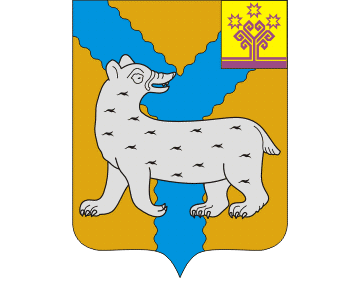 Муниципальная газетаМуниципальная газетаИздается с 16.05.2012годаБольшешатьминскогосельского поселенияБольшешатьминскогосельского поселенияВыпускается по мере необходимостиВыпускается по мере необходимости                          Распространяется бесплатно                          Распространяется бесплатноМуниципальная газета     «ВЕСТНИКБольшешатьминского сельского поселения»Учредитель:Собрание депутатов Большешатьминского сельского поселения Красноармейского района Чувашской РеспубликиГлавный редактор: Глава Большешатьминского сельского поселения Иванова Г.И.Ответственный за выпуск: Ведущий специалист-эксперт администрации Яковлева М.Н.Адрес: Чувашская Республика, Красноармейский район,    С. Большая Шатьма, пл. Центральная, д. 2Телефон: (883530) 37-2-21 Эл. почта: sao-bshatma@cap.ruИнтернет: http://gov.cap.ru/main.asp?govid=389Газета выходит по мере необходимости и предназначена для опубликования муниципальных правовых актовТираж –10 экз. Объем 5 п.л.                                                  Формат А 4